KAYSERİ ÜNİVERSİTESİYEŞİLHİSAR MESLEK YÜKSEKOKULU2020-2024STRATEJİK PLANI(Durum Analiz Raporu)KAYSERİKISALTMALARKAYÜ: Kayseri ÜniversitesiERÜ: Erciyes ÜniversitesiMYO: Meslek YüksekokuluGZFT: Güçlü yönler Zayıf Yönler Fırsatlar TehditlerBAP: Bilimsel Araştırma ProjeleriYÖK: Yükseköğretim KurumuÖSYM: Öğrenci Seçme ve Yerleştirme MerkeziKHK: Kanun Hükmünde KararnameSUNUŞÜlkemizdeki kamu kaynaklarının etkili ve verimli kullanılması, mali disiplin, hesap verilebilirlik ve mali saydamlık ilkelerini esas alan 5018 sayılı Kamu Mali Yönetimi ve Kontrol Kanunu daha önceki Mali Yönetim Kanunundan farklıdır.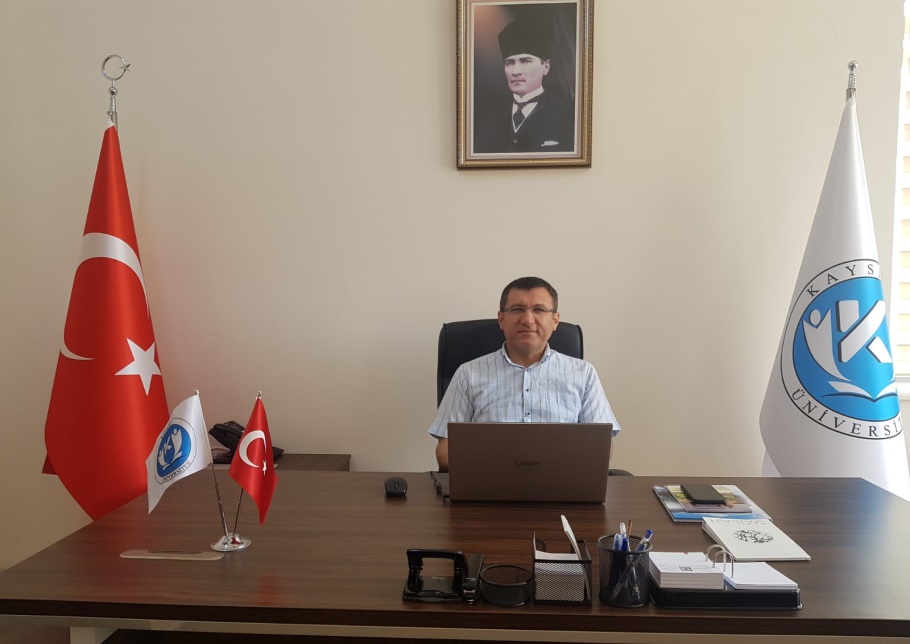 2019–2020 Eğitim-Öğretim yılından itibaren akademik hayatına başlayan Meslek Yüksekokulumuz, sahip olduğu potansiyellerimizle birlikte güçlü yanlarımız ile zayıf yanlarımız açık ve net bir biçimde belirtilmiştir. Mevcut potansiyelimiz ile ulaşmak istediğimiz vizyonumuz arasındaki süreci planlayarak, birimlerimizi daha fonksiyonel hale getirme amaçlı faaliyetlerimiz devam edecektir.Yüksekokulumuz tarafından hazırlanan bu ilk stratejik planımız 2020-2024 yılları arasındaki dönemleri kapsamakla birlikte, geçmiş ve geleceğe yönelik değerlendirmelerimizi daha iyi yapabileceğimizi, uygulamalarımızda daha şeffaf, ölçülebilir ve denetlenebilir olabilmek amacıyla ve yapmaya çalıştığımız katılımcı yönetim anlayışıyla vermiş olduğumuz hizmetin kalitesinde ciddi artışlar sağlamak amacına yönelik olarak, Yüksekokulumuz çalışanlarını alınan kararları sadece uygulayan pasif bir varlık olmak yerine kararların alınmasına katkı sağlayarak bu şekilde verimliliğin artırılması da hedeflenmektedir.Meslek Yüksekokulumuz, kaliteli eğitimi ile hayvancılık sektörünün ihtiyaçlarını karşılamak amacıyla çözüme yönelik, sorgulayan ve analitik düşünebilen eleman yetiştirmeyi ilke edinmiştir.	Meslek Yüksekokulumuz tarafından hazırlanmış olan stratejik planımızın kurumumuza yararlı olacağını temenni ediyorum. Ayrıca bu planın hazırlanması aşamasında görev alan personellerimize teşekkür eder, başarılar dilerim.	Doç. Dr. Mürsel KARABACAK    Müdür  ÖZET2020-2024 Stratejik Planı Kayseri Üniversitesi Yeşilhisar Meslek Yüksekokulumuzun misyonu, vizyonu, temel değerleri, amaçları öncelik ve hedefleri, performans göstergeleri ile bu hedeflere ulaşmak amacıyla takip edilecek yöntemler ve kaynakların etkin kullanımı, sürdürülebilir eğitim hizmetleri bu planlama aşamasında ana hedefler olarak belirlenmiştir.Meslek Yüksekokulumuzun Stratejik Plan çalışmaları şeffaf, katılımcılığa önem veren bir yaklaşım ile hazırlanmıştır. Yüksekokulumuzun mevcut durumu, eğitim ve öğretim stratejik hedefleri, güçlü ve zayıf yönlerimiz, fırsat ve tehditler ile beklentiler adı altında toplanmıştır.Bu başlıklar altında stratejik plan doğrultusunda izleme ve değerlendirmelerin daha iyi bir şekilde uygulanabilmesi için amaç, hedef ve stratejiler tespit edilmiştir. Meslek Yüksekokulumuzun vizyonuna katkı sağlanması için stratejik amaçlar ile hedefler belirlenmiştir.1.GİRİŞYeşilhisar Meslek Yüksekokulu 18 Mayıs 2018 tarihli ve 30425 sayılı Resmi Gazetede yayımlanan Yükseköğretim Kanunu ile Bazı Kanun ve Kanun Hükmünde Kararnamelerde Değişiklik Yapılmasına Dair Kanunla Kayseri Üniversitesine bağlı olarak kurulmuştur.Stratejik planlama, 5018 sayılı Kamu Mali ve Kontrol Kanunu ile önem kazanan ve önceliklendirilen uygulamalardan birini oluşturmaktadır. Üniversiteler bu planlar aracılığıyla amaç, hedef ve faaliyetlerine ilişkin farkındalık oluşturmayı hedeflemektedirler.Yeşilhisar Meslek Yüksekokulu’nun 2020-2024 dönemini içeren stratejik planı, Üniversiteler İçin Stratejik Planlama Rehberindeki Stratejik Plan Şablonuna göre hazırlanmış olup, Yüksekokulun ilk Stratejik Planı olması sebebiyle önem taşımaktadır.Yeşilhisar MYO’nun 2020-2024 dönemini içeren birim Stratejik Planlamasında misyon, vizyon, amaç, hedef ve faaliyetler tespit edilmiştir. Tablo 1’de plan çalışmaları sürecinde görev alan komisyon üyeleri yer almaktadır.Tablo 1: Stratejik Plan Hazırlama Komisyonu Üyeleri2. BİR BAKIŞTA STRATEJİK PLAN2.1. MİSYONYeşilhisar Meslek Yüksekokulu mevcut Meslek Yüksekokulları arasında, Türkiye’de önde gelen paydaşların gereksinimleri doğrultusunda yeterli bilgi ve tecrübeye sahip hızlı düşünebilen ve sorumluluk sahibi kalifiye eleman yetiştirilerek, alanında mezunları tercih edilen bir meslek yüksekokul olması sağlanarak bölge ve ülke yararına katkı sağlamaktır.2.2. VİZYONYenilikçi ve yüksek kaliteli ön lisans eğitimi sağlamak, araştırma ve bilimsel faaliyetlerle desteklenmiş tecrübe ve pratiğe dayanan bilgi birikimli kişiler ve ülkenin kalkınmasına katkısı olacak bireyler yetiştirmek; teknik bilgi, beceri ve bilimsel düşünceyle donanımlı meslek elemanları yetiştirmektir.2.3. TEMEL DEĞERLERTürkiye Cumhuriyeti’nin temel ilke ve değerlerine sadakat, Bilimsellik,Ehliyet ve liyakat,Şeffaflık ve katılımcılık,Yenilikçilik, üretkenlik, paylaşımcılıkEtik değerlere bağlılık,Gelişime açıklık ve çevreye duyarlılık2.4. AMAÇLAR VE HEDEFLER2.4.1. AMAÇLARAmaç 1: Eğitim ve Öğretim Kalitesini GeliştirmekAmaç 2: Değişen koşullara uyum sağlayacak kapasite ile kültür alt yapısını oluşturmak2.4.2. HEDEFLERHedef 1.1: Öğrenme ve sosyal yaşam ortamları geliştirerek, öğrencilerin akademik ve bireysel gelişimini desteklemek.Hedef 1.2: Akademik personelin performansının arttırılmasıHedef 1.3: Öğrencilere verilen eğimleri uygulama ağırlıklı olarak yapmakHedef 1.4: Eğitim-öğretim altyapısını iyileştirmekHedef 2.1: Yeşilhisar MYO’nun tanınılırlığını artırmakHedef 2.2: Yeşilhisar MYO’nun altyapısını fiziksel kaynaklar geliştirilerek etkin kullanılmasını sağlamakHedef 2.3: Aidiyet ve bağlılık duygusunu geliştirmekBu amaç ve hedefler doğrultusunda Yüksekokulun faaliyet alanına ilişkin atfettiği sonuç ve politika odaklı bazı temel performans göstergeleri Tablo 2’de verilmiştir.Tablo 2:Temel Performans Göstergeleri3. STRATEJİK PLAN HAZIRLIK SÜRECİ3.1. Hazırlık SüreciYeşilhisar Meslek Yüksekokulu’nun amaçları, hedefleri, misyonu, vizyonu, temel değerleri, iç ve dış çevre analizini içeren, 2020-2024 dönemini kapsayacak ilk stratejik planını yapmak amacıyla Kayseri Üniversitesi Rektörü’nün 20.09.2018 tarih ve E.895 sayılı oluru ile Yeşilhisar Meslek Yüksekokulu 2020-2024 Stratejik Plan Hazırlama Komisyonu oluşturulmuştur.3.2. Planın SahiplenilmesiYeşilhisar Meslek Yüksekokulumuz 2019 yılında kurulmuş olduğundan önceki yıllara ait bir Stratejik Planımız bulunmamaktadır. Bu yüzden Yüksekokulumuz olarak ilk Stratejik Planımızı titizlikle yapmaktayız.3.3. Planlama Sürecinin OrganizasyonuPlan hazırlama sürecinde koordinasyon görevini komisyon başkanı Doç. Dr. Mürsel KARABACAK yürütmüştür. Komisyon başkanının talepleri doğrultusunda veri toplama ve analizi gibi faaliyetleri gerçekleştirmiştir. Komisyon üyeleri belirli zaman aralıklarında toplanarak çalışmaları devam ettirmişlerdir.3.4. Hazırlık ProgramıYeşilhisar Meslek Yüksekokulu 2020-2024 Stratejik Plan hazırlık çalışmaları, Rektör tarafından verilen 20.09.2018 tarih ve E.895 sayılı olur ile başlamıştır (Genelge 1). Sürecin başlaması ile Rektör başkanlığında yapılan toplantıda oluşturulan çalışma takvimine uyularak Yeşilhisar Meslek Yüksekokulu 2020-2024 Birim Stratejik Planı oluşturulmuştur.4. DURUM ANALİZİ4.1. Kurumsal TarihçeMeslek Yüksek Okulumuz 18 Mayıs 2018 tarihli ve 30425 sayılı Resmi Gazetede yayımlanan Yükseköğretim Kanunu ile Bazı Kanun ve Kanun Hükmünde Kararnamelerde Değişiklik Yapılmasına Dair Kanunla Kayseri Üniversitesine bağlı olarak kurulmuştur. 2019-2020 eğitim-öğretim yılında ilk öğrencilerini alarak hizmet vermeye başlamıştır.Meslek Yüksek Okulumuzda; 4 adet sınıf, 1 adet 40 kişilik laborant veteriner sağlık laboratuvarı, 1 adet 40 kişilik anatomi laboratuvarı, ve yemekhane bulunmaktadır. Yüksek Okulumuzda 2 bölümde toplam 35 öğrenciye eğitim-öğretim verilmekle birlikte, 1 Doçent, 5 Öğretim Görevlisi ve 4 İdari Personel görev yapmaktadır.Meslek Yüksek Okulumuzda;1-Laborant ve Veteriner Sağlık Programı, (I Öğretim)2-Kümes Hayvanları Yetiştiriciliği Programı, (I Öğretim) olmak üzere toplam 2 bölümde ön lisans düzeyinde Türkçe eğitim-öğretim hizmeti verilmektedir.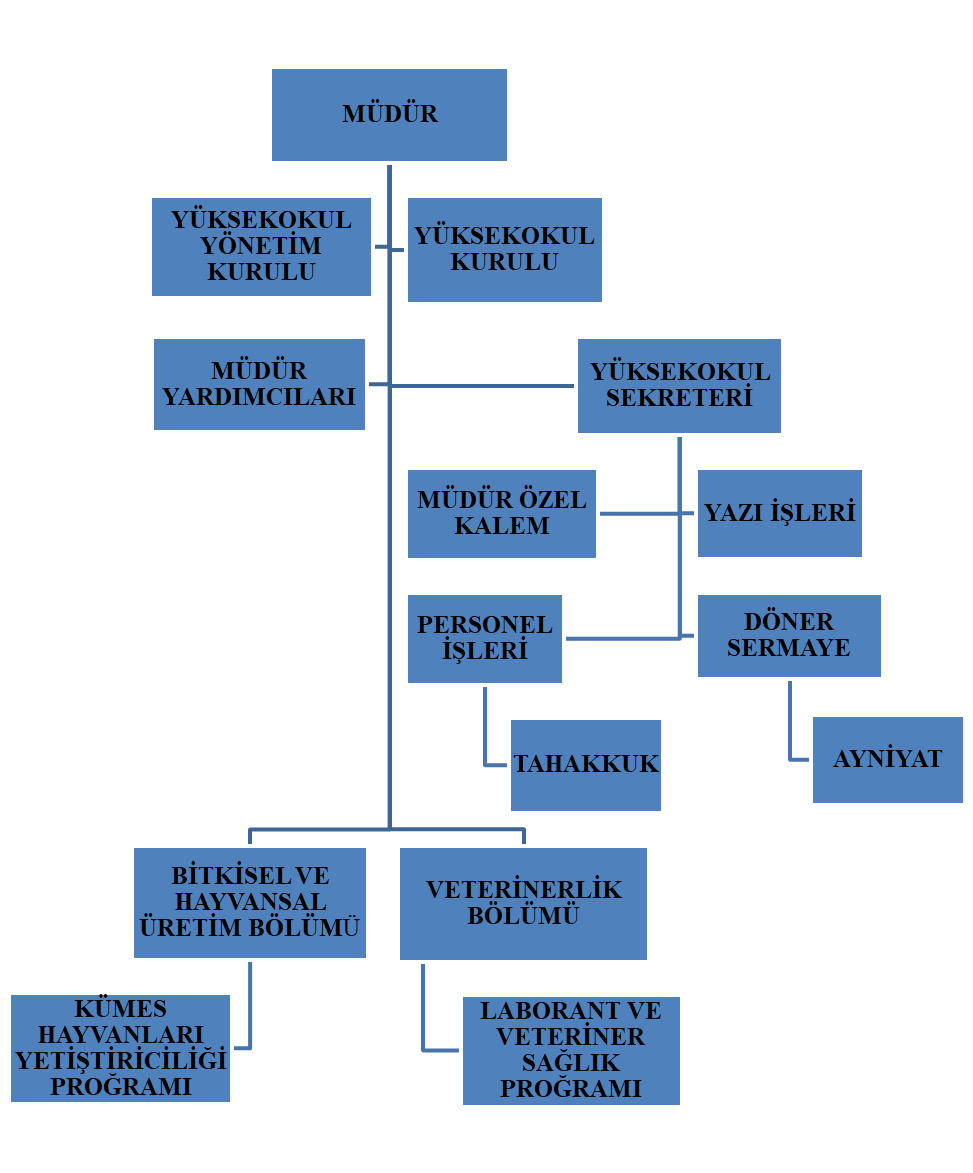 Şekil 1: Organizasyon Şeması4.2. Önceki Dönem Stratejik Planının Değerlendirilmesi Yeşilhisar Meslek Yüksekokulu 18 Mayıs 2018 tarihli ve 30425 sayılı Resmi Gazetede yayımlanan Yükseköğretim Kanunu ile Bazı Kanun ve Kanun Hükmünde Kararnamelerde Değişiklik Yapılmasına Dair Kanunla Kayseri Üniversitesine bağlı olarak kurulmuştur. Hazırlanan bu Stratejik Plan, Meslek Yüksekokulunun ilk Stratejik Planı olma özelliği taşımaktadır.4.3. Mevzuat AnaliziYükseköğretim kurumlarının yasal sınırlarını belirleyen temel mevzuat, Anayasa ve çerçeve yasa niteliğini taşıyan 2547 sayılı Yükseköğretim Kanunu’dur.Anayasa’nın 130. maddesinde Yükseköğretim Kurumları, “Çağdaş eğitim-öğretim esaslarına dayanan bir düzen içinde, milletin ve ülkenin ihtiyaçlarına uygun insan gücü yetiştirmek amacı ile ortaöğretime dayalı çeşitli düzeylerde eğitim-öğretim, bilimsel araştırma, yayım ve danışmanlık yapmak, ülkeye ve insanlığa hizmet etmek üzere çeşitli birimlerden oluşan kamu tüzel kişiliğine ve bilimsel özerkliğe sahip kurumlar” olarak tanımlanmıştır.Anayasa’nın “Yükseköğretim Kurumlarının kuruluş ve organları ile işleyişleri ve bunların seçimleri, görev, yetki ve sorumlulukları ile mali kaynakların kullanılması kanunla düzenlenir” hükmü gereğince hazırlanan ve yürürlükte bulunan 2547 Sayılı Yükseköğretim Kanunu’nun 12. maddesinde yükseköğretim kurumlarının görevleri aşağıdaki şekilde sıralanmaktadır.- Çağdaş uygarlık ve eğitim-öğretim esaslarına dayanan bir düzen içinde, toplumun ihtiyaçları ve kalkınma planları ilke ve hedeflerine uygun ve ortaöğretime dayalı çeşitli düzeylerde eğitim-öğretim, bilimsel araştırma, yayım ve danışmanlık yapmak,- Kendi ihtisas gücü ve maddi kaynaklarını rasyonel, verimli ve ekonomik şekilde kullanarak, millî eğitim politikası ve kalkınma planları ilke ve hedefleri ile Yükseköğretim Kurulu tarafından yapılan programlar doğrultusunda, ülkenin ihtiyacı olan dallarda ve sayıda insan gücü yetiştirmek,- Türk toplumunun yaşam düzeyini yükseltici ve kamuoyunu aydınlatıcı bilim verilerini söz, yazı ve diğer araçlarla yaymak,- Örgün, yaygın, sürekli ve açık eğitim yoluyla toplumun özellikle sanayileşme ve tarımda modernleşme alanlarında eğitilmesini sağlamak,- Ülkenin bilimsel, kültürel, sosyal ve ekonomik yönlerden ilerlemesini ve gelişmesini ilgilendiren sorunlarını diğer kuruluşlarla işbirliği yaparak, kamu kuruluşlarına önerilerde bulunmak suretiyle öğretim ve araştırma konusu yapmak, sonuçlarını toplumun yararına sunmak ve kamu kuruluşlarınca istenecek inceleme ve araştırmaları sonuçlandırarak düşüncelerini ve önerilerini bildirmek,- Eğitim-öğretim seferberliği içinde, örgün, yaygın, sürekli ve açık eğitim hizmetini üstlenen kurumlara katkıda bulunacak önlemleri almak,- Yörelerinde tarım ve sanayinin gelişmesine ve ihtiyaçlarına uygun meslek elemanlarının yetişmesine ve bilgilerinin gelişmesine katkıda bulunmak, sanayi, tarım ve sağlık hizmetleri ile diğer hizmetlerde modernleşmeyi, üretimde artışı sağlayacak çalışma ve programlar yapmak, uygulamak ve yapılanlara katılmak, bununla ilgili kurumlarla işbirliği yapmak ve çevre sorunlarına çözüm getirici önerilerde bulunmak,- Eğitim teknolojisini üretmek, geliştirmek, kullanmak, yaygınlaştırmak,- Yükseköğretimin uygulamalı yapılmasına ait eğitim-öğretim esaslarını geliştirmek, döner sermaye işletmelerini kurmak, verimli çalıştırmak ve bu faaliyetlerin geliştirilmesine ilişkin gerekli düzenlemeleri yapmaktır. Anayasa ve 2547 Sayılı Yükseköğretim Kanununa ek olarak diğer kanunlar, bakanlar kurulu kararları, KHK’lar, yönetmelikler ve yönergeler ile usul ve esaslar yükseköğretim sisteminin temel mevzuat çerçevesini oluşturmaktadır.Yeşilhisar MYO’nun amaç ve hedeflerine ulaşırken yasal sınırlarını belirleyen temel mevzuat ile tespit ve ihtiyaçlar Tablo 3’te verilmiştir.4.4. Üst Politika Belgelerinin Analizi11. Kalkınma Planı ile Yeşilhisar Meslek Yüksekokulu’nun Stratejik Planı ilişkisi Tablo 4’te verilmiştir.	Tablo 4: Üst Politika Belgeleri ile Stratejik Plan İlişkisi (devamı)Tablo 4: Üst Politika Belgeleri ile Stratejik Plan İlişkisi (devamı)4.5. Faaliyet Alanları ile Ürün ve Hizmetlerin BelirlenmesiYeşilhisar MYO’nun faaliyet alanları ile ürün ve hizmetleri ile ilgili bilgiler Tablo 5’te verilmiştir.Yeşilhisar Meslek Yüksekokulu’nun eğitim ve öğretim faaliyetleri alanında; örgün olarak normal ön lisans programı bulunmaktadır ve ilgili alanlara yönelik ara eleman ihtiyacının karşılanması amacıyla eğitim-öğretim faaliyetlerini devam ettirmektedir. Meslek Yüksekokulunun sunduğu araştırma faaliyetleri kapsamında; bilimsel proje çalışmaları başlatılmıştır.4.6. PAYDAŞ ANALİZİ4.6.1. PAYDAŞLARIN TESPİTİMeslek Yüksekokulumuz ve faaliyetlerinden paydaş olarak doğrudan ya da dolaylı olarak etkilenen kişi ve kurumların listesi Tablo 6’da verilmiştir.4.6.2. PAYDAŞLARIN ÖNCELİKLENDİRİLMESİYeşilhisar Meslek Yüksekokulu için paydaşlar, yüksekokula değer katan unsurlardır. Aşağıdaki tabloda iç ve dış paydaşlar yer almakta olup önem derecesi, etki derecesi ve öncelik olarak sınıflandırılmıştır.4.6.3. Paydaş Görüşlerin Alınması ve DeğerlendirilmesiMeslek yüksekokulunun paydaş listesi paydaşlık alanı doğrultusunda tasnif edilerek Tablo 6 ile Tablo 7’de verilmiştir.  Yükseköğretim kurumları işle sektörler arasındaki ilişkinin yetersiz olmasının paydaşlarca dile getirilmiş olmasının sonucunda misyon ve vizyona yön verilmesinde bu kuruluşlar ile yapılmış olan görüşmeler etkili olmuştur. Sonuç olarak proje ve uygulama odaklı aynı zamanda iş dünyası ile iletişim halinde olan,  bölgenin kalkınmasına katkı sağlamanın yanı sıra donanımlı eleman yetiştirerek toplumsal bir katkı sağlamaya yönelik bir misyon geliştirilmiştir. Paydaşlar ile görev ve sorumluluk alanlarındaki faaliyetlerde işbirliği yapılmaktadır. 4.7. Kuruluş İçi Analiz4.7.1. İnsan Kaynakları Yetkinlik AnaliziMeslek Yüksekokulumuzda 2019 yılı itibariyle akademik personel sayıları Tablo 8’de verilmiştirMeslek Yüksekokulumuzda 2019 yılı itibariyle idari personel sayıları Tablo 9’da verilmiştir.*(Eylül 2019 tarihi itibariyle)4.7.2. Öğrenci SayılarıYeşilhisar MYO Eylül 2019 tarihi itibariyle öğrenci sayıları Tablo 10’da gösterilmiştir. Toplam kayıtlı öğrencilerin %37’si bayan ve %63’ü ise erkek öğrencilerden oluşmaktadır.Tablo 10: Öğrenci Sayıları (*)*(Eylül 2019 itibariyle)4.7.3. Kurum Kültürü AnaliziMeslek Yüksekokulumuz kurum kültürü bakımından değerlendirildiğinde katılımcı yönetim anlayışını felsefe olarak kavramış bir üniversitedir. Yeşilhisar Meslek Yüksekokulu’nun yöneticileri, akademik personelleri ile idari personellerinin birbirleri ile olan iletişimi son derece iyi olup, karar alınması aşamasında da yüksekokulumuzun tüm personellerinin katılımı sağlanmaktadır.Yüksekokulumuzda iki bölüm ve bu bölümlere bağlı olarak iki program bulunmakta olup, mezun olacak öğrencilerimizin bir kısmı özel sektörün ihtiyaç duyduğu teknik eleman açığını kapatacaktır.Kurumumuzda çalışanlar ihtiyaç duydukları zamanda en üst yöneticiye kadar rahat bir şekilde ulaşabilmekte ve yönetim ile diğer personeller arasında sağlıklı bir şekilde iletişim sağlanmaktadır. Meslek Yüksekokulumuzun yönetimi stratejik planın hazırlanması ve uygulanması ile takip edilmesini gerçekleştirerek, rutin ve stratejik işlere odaklanmaktadır. Bu bağlamda Yüksekokulumuzun stratejik planında; kurumsal kültür altyapısı oluşturma bilinci kapsamında çalışmalara yön verilmiştir.4.7.4. Fiziki Kaynak AnaliziTablo 11’de Yeşilhisar MYO’nun 2019-2020 eğitim-öğretim yılı itibariyle sahip olduğu fiziki alanlara yer verilmiştir.Tablo 11: Yeşilhisar Meslek Yüksekokulu Mevcut Fiziki Alanları (*)*(Eylül 2019 yılı itibariyle)4.7.5. Teknoloji ve Bilişim Altyapısı AnaliziYeşilhisar Meslek Yüksekokulu’nda faydalanılan bilgisayar ve diğer teknolojik kaynaklara ilişkin bilgiler aşağıdaki tabloda verilmiştir. Kuruluş aşamasında olan bir birim olduğumuz göz önüne alındığında mevcut kaynakların yetersiz kalacağı, ayrıca teknolojik olarak güncel yazılım ve donanımlara ihtiyaç olacağı tahmin edilmektedir.Tablo 12: Bilgisayarlar (Donanım Altyapısı) (*)*(Eylül 2019 yılı itibariyle)Tablo-13: Diğer Bilgi ve Teknolojik Kaynaklar (*)*(Eylül 2019 yılı itibariyle)4.7.6. Mali Kaynak Analizi	Yeşilhisar MYO’nun altyapısının tamamlaması, fiziki ve teknolojik ihtiyaçlarının karşılanması amacıyla Kayseri Üniversitesinin mali kaynak desteği ile hayırseverlerin yardımları ve yerel yönetimin sağladığı imkanlar sayesinde okul gelirine katkı yapmıştır.4.8. Akademik Faaliyetler AnaliziYeşilhisar Meslek Yüksekokulunun akademik faaliyetler analizi Tablo 14’te gösterilmiştir.Tablo 14: Akademik Faaliyetler Analizi 4.9.Yükseköğretim Sektörü AnaliziEğitim kurumlarının tamamında olduğu gibi, yükseköğretim kurumlarının da amacı yapılacak olan akademik çalışmalar ile yeni bilgiler elde ederek, öğrencilere yönelik eğitim ve öğretimin kalitesini arttırmaktır. Yükseköğretim kurumlarında kalite; kurumun yapısı ve özellikleri, toplumsal gereksinimlere cevap verme yeteneği ve öğrencilerine yönelik hizmet kalitesi olmak üzere oldukça kapsamlı bir şekilde ele alınması gereken bir kavramdır.Yüksekokulumuz stratejik kararları alabilmek amacıyla dış çevre analizi yapabilmesi ve yükseköğretim sektöründeki gelişmeler ile bu gelişmelerin yüksekokulumuza olan etkisinin tespit edilmesi gerekmektedir. MYO’nun vizyonunda dile getirildiği gibi yenilikçi ve yüksek kaliteli ön lisans eğitimi sağlamak araştırma ve bilimsel faaliyetlerle desteklenmiş tecrübe ve pratiğe dayanan bilgi birikimli, kişiler ve ülkenin kalkınmasına katkısı olacak bireyler yetiştirmektir.Yükseköğretim alanında yaşanılan değişimler ve Yeşilhisar MYO’ya etkileri plan hazırlık döneminde Sektörel Eğilim ve Sektörel Yapı Analizi başlıkları altında olmak üzere iki boyutta Tablo ve Tablo ’da incelenmiştir.4.10. GZFT ANALİZİMeslek Yüksekokulumuzun güçlü ve zayıf yönleri ile dış çevreden kaynaklanabilecek fırsat ve tehditler GZFT analizi ile belirlenmiştir.Tablo 17: GZTF AnaliziGZFT analizi ile Yeşilhisar MYO’nun güçlü ve zayıf yönleri ile fırsatlar ve tehditleri tespit edildikten sonra, güçlü ve zayıf yönler ile fırsatlar ve tehditler arasındaki ilişkiler analiz edilerek strateji geliştirme sürecine yön vermek amacıyla GZFT stratejilerini içeren tablo aşağıda verilmiştir.Durum analizi kapsamında gerçekleştirilen çalışmalar sonucunda elde edilen bulgular, hedeflerin etkin ve verimli bir şekilde belirlenmesinde değerlendirilerek stratejik plana yansıtılmıştır. Bu kapsamda Tablo 19’de tespitler ve ihtiyaçlara yer verilmiştir.5. GELECEĞE BAKIŞ5.1. MisyonYeşilhisar Meslek Yüksek Okulu mevcut Meslek Yüksekokulları arasında, Türkiye’de önde gelen paydaşların gereksinimleri doğrultusunda yeterli bilgi ve tecrübeye sahip hızlı düşünebilen ve sorumluluk sahibi kalifiye eleman yetiştirilerek, alanında mezunları tercih edilen bir meslek yüksekokul olması sağlanarak bölge ve ülke yararına katkı sağlamaktır.5.2. VizyonYenilikçi ve yüksek kaliteli ön lisans eğitimi sağlamak, araştırma ve bilimsel faaliyetlerle desteklenmiş tecrübe ve pratiğe dayanan bilgi birikimli, kişiler ve ülkenin kalkınmasına katkısı olacak bireyler yetiştirmek; teknik bilgi, beceri ve bilimsel düşünceyle donanımlı meslek elemanları yetiştirmektir.5.3. Temel DeğerlerTürkiye Cumhuriyeti’nin temel ilke ve değerlerine sadakat,Bilimsellik,Ehliyet ve liyakat,Şeffaflık ve katılımcılık,Yenilikçilik, üretkenlik, paylaşımcılık,Etik değerlere bağlılık,Gelişime açıklık ve çevreye duyarlılık,6. FARKLILAŞMA STRATEJİSİ6.1. Konum TercihiKayseri’deki devlet üniversitelerinin konum tercihlerine bakıldığında Erciyes ve Abdullah Gül üniversitelerinin araştırma üniversitesi olarak konumlandıkları görülmektedir. Bu doğrultuda KAYÜ yükseköğretim sektöründe bu bilgiyi uygulamaya dönüştürerek ve çalışma yaşamına uygulamanın içinden gelerek fark oluşturan meslek elemanları yetiştirmeyi amaç edinen “eğitim üniversitesi” olmayı hedeflemektedir. Bu bağlamda bizde birimimizi uygulama odaklı eğitim verebilecek şekilde konumlandırmaktayız.6.2. Başarı Bölgesi TercihiÜniversitelerin ihtisaslaşması ve odaklaşması konusunda YÖK ile Cumhurbaşkanlığı Strateji ve Bütçe Başkanlığı 2015 yılından beri çalışma yürütmektedir.2018 yılında kurulan üniversitelerin uygulama, sağlık yada teknoloji üniversitesi odaklı ve ihtisaslaşmaya uygun kurulması bu yaklaşımı desteklemektedir. KAYÜ uygulama odaklı bir üniversitedir. KAYÜ’nün uygulama odağı ile öne çıkmasında diğer bölge üniversitelerinin araştırma odaklı olmasının ve bölgedeki organize sanayi siteleri ve serbest bölgedeki işletmelerin öğrencilere alanında uygulama imkanı vermesinin katkısı büyüktür.6.3. Değer Sunumu TercihiKalkınma bakanlığı bölgesel gelişme ulusal stratejisi (2014-2023) planının 449. Parafından “yükseköğrenim ve mesleki eğitim programları girişimci ve yenilikçi iş gücü piyasalarının gerekliliklerine göre tasarlanacaktır. Yeni üniversite programları yerel kalkınmayı destekleyecek şekilde gerçekleştirilecektir” ifadesi yer almaktadır. Bu doğrultuda KAYÜ amaç ve hedeflerini bu plan çerçevesinde belirlemiş bulunmaktadır.6.4. Temel Yetkinlik TercihiKAYÜ yeni kurulan bir üniversite olmasına rağmen birçok birimi ERU’dan aktarıldığı için köklü bir geçmişe sahiptir. ERÜ bünyesinde uzun yıllar eğitim-öğretim veren birimler eğitim ve araştırma yetkinliğine sahiptir. KAYÜ eğitim ve araştırma yetkinliğini yayın ve projeleri ile sağlarken, aynı zamanda tarım ve gıda uygulama merkezlerimizde üretilen ürünlerin satışı ile topluma hizmet sunma yetkinliği sergilemektedir.7. STRATEJİ GELİŞTİRME7.1. Amaçlar7.2. Hedefler7.2.1. Hedef KartlarıYeşilhisar MYO’nun 2020-2024 yılı hedef kartları Tablo 20’de verilmiştir.Tablo 20:  Hedef Kartları 2020-2024Yeşilhisar MYO hedeflerine ilişkin risk ve kontrol faaliyetleri Tablo 21’te verilmiştir.Tablo 21: Hedeflere İlişkin Risk ve Kontrol Faaliyetleri7.3. MaliyetlendirmeYeşilhisar MYO’nun stratejik amaç ve hedeflerine ulaşabilmesi için 2020-2024 yılları itibariyle gereksinim duyacağı bütçe tahminleri ve Tablo 22’te verilmiştir.Tablo 22: Stratejik Amaç ve  Hedefler İçin Ayrılacak Bütçe Tahminleri8. İZLEME VE DEĞERLENDİRME Yeşilhisar Meslek Yüksekokulu tarafından hazırlanan stratejik plan ilk olma özelliği taşımaktadır.İzleme ve değerlendirme faaliyetleri sırasında stratejik plan uygulaması hedeflere ve amaçlara ulaşma seviyesinin tespit edilesi ve eksiklerin tamamlanması açısından önem arz etmektedir. Hazırlanan plan Meslek Yüksekokulundaki Stratejik Plan İzleme ve Değerlendirme Komisyonu tarafından devamlı takip edilerek her yılın sonunda rapor hazırlanacaktır.Hazırlanacak olan yıllık rapordaki girdiler ile çıktılar değerlendirilip, verimlilik ölçümü gerçekleştirilerek, elde edilen sonuçlar belirlenip geri bildirim oluşturulacaktır. Bunun sonucunda da hedeflere ulaşma seviyeleri belirlenecek ve belirlenen eksiklikler ile ilgili tedbirler alınacaktır.9. SONUÇDeğişme ve gelişme süreçleriyle karşı karşıya kalan örgütler için, Stratejik planlama vazgeçilmez bir gereklilik olmuştur. Bu amaç doğrultusunda hazırlanıp uygulanmak istenen Yüksekokulumuzun Stratejik Planı 2020-2024 yılları arasındaki dönemleri kapsamaktadır. Ayrıca hazırlanmış olan bu Stratejik Plan Meslek Yüksekokulumuzun ilk Stratejik planıdır. Stratejik Planımız hazırlanırken kamu hizmeti anlayışındaki “devamlılık” ve stratejik planlama ve kalite yönetim süreçlerindeki “sürekli gelişme ve sürdürülebilirlik” ilkeleri gereği detaylı bir biçimde analiz edilmiştir. Stratejik plan doğrultusunda belirlenen hedeflerin amacına ulaşıp ulaşmadığı ve bu hedeflerin gerçekçiliği gibi konular belirli zamanlarda değerlendirilerek, hedeflere ulaşmada yeni stratejiler geliştirmek koşuluyla devamlı kontrol edilmesi sağlanacaktır.  Böyle bir uygulama ile de gelişimi izlemek ve değerlendirmek daha kolay bir şekilde gerçekleştirilecektir. Meslek Yüksekokulumuz belirlemiş olduğu hedeflere göre uygulamakta olduğu eğitim-öğretim faaliyetlerini sürekli olarak geliştirip akademik çalışmalar yaparak gelecek yıllara daha kararlı bir şekilde ilerleyecektir.İÇİNDEKİLER                                                                                                             SAYFATABLOLAR DİZİNİ                                                                                                  SAYFAŞEKİLLER DİZİNİ                                                                                                      SAYFAKOORDİNASYON ÜST KURULUKOORDİNASYON ÜST KURULUDoç. Dr. Mürsel KARABACAKYeşilhisar MYO Müdürü                   STRATEJİK PLAN HAZIRLAMA KOMİSYONUSTRATEJİK PLAN HAZIRLAMA KOMİSYONUÖğr. Gör. Zafer TABURYeşilhisar MYO  Öğr. Gör. Sevda GÖKÇE YILMAZYeşilhisar MYO       Öğr. Gör. Murat ŞENYeşilhisar MYO  Öğr. Gör. Remzi Soner CENGİZYeşilhisar MYO  Performans GöstergeleriBirimlerde yapılan toplantılara katılan akademik personel sayısı Toplam bilimsel yayın sayısı Öğretim elemanı başına düşen öğrenci sayısıÖğretim elemanlarının katıldığı bilimsel etkinlik sayısıÖğrencilerin kişisel ve sosyal gelişimi ile ilgili yapılan etkinlik sayısı Laboratuvar altyapısının tamamlanmasıMezun bilgi sistemine kayıtlı öğrenci sayısı Bilgisayar laboratuvarına koyulan yeni masa ve bilgisayar sayısıTablo 3: Mevzuat Analizi TablosuTablo 3: Mevzuat Analizi TablosuTablo 3: Mevzuat Analizi TablosuTablo 3: Mevzuat Analizi TablosuYasal YükümlülükDayanakTespitlerİhtiyaçlarBilimsel araştırma ve yayın faaliyetleri yürütmekÜlkenin ihtiyacı olan alanlarda ve nitelikte insan gücü yetiştirmek Sosyal ve ekonomik ihtiyaçlara cevap verebilen, mevcut pazarlara başarıyla sunulabilecek ya da yeni pazarlar yaratabilecek; yeni bir ürün, uygulama, yöntem veya iş modeli fikri ile oluşturulan süreçleri yönetmek. Topluma ve iş dünyasına katkılar oluşturabilecek ana ve tali faaliyetlerde bulunmakAnayasa'nın 130. Maddesi2547 Sayılı Yükseköğretim Kanununun 12. Maddesi5746 Sayılı Kanunun 2. Maddesi5018 Sayılı Kanunun 9. MaddesiÜniversitelerin bulundukları bölgelerdeki paydaşlar ile yeterince işbirliği yapmasına imkân oluşturacak mevzuatın eksik olmasıÖğretim elemanlarının iş dünyası ile ortaklaşa proje üretmesini teşvik eden mevzuatın yetersizliğiMali mevzuatın, kamu idarelerinin bütçeleri ile kaynak tahsislerini; stratejik planlarına, yıllık amaç ve hedefleri ile performans göstergelerine dayandırmasını zorunlu kılmasıÜniversitelerin bulundukları bölgelerdeki paydaşlar ile yeterince işbirliği kurmasına ilişkin gerekli yasal düzenlemelerde bulunulmasıÖğretim elemanlarının iş dünyası ile ortaklaşa proje üretmesini teşvik eden mevzuata yönelik gerekli düzenlemelerin yapılmasıÖzellikle yeni kurulan üniversitelerin ihtiyaçları kapsamında stratejik planlarında belirledikleri amaçlarına ulaşabilmeleri için bütçe ve kaynak tahsislerinde kısıtlamaların giderilmesine yönelik mevzuatın düzenlemesiTablo 4: Üst Politika Belgeleri ile Stratejik Plan İlişkisiTablo 4: Üst Politika Belgeleri ile Stratejik Plan İlişkisiTablo 4: Üst Politika Belgeleri ile Stratejik Plan İlişkisiÜst Politika Belgesiİlgili Bölüm/ Referans Verilen Görev/İhtiyaçlar11.KALKINMA PLANI331. MaddeMesleki eğitim, işgücünün niteliğini yükseltmeye yönelik geliştirilecektir11.KALKINMA PLANI332. MaddeÖncelikli sektörlerde mevcut işgücünün niteliği artırılacak, bu sektörlerde çalışabilir nitelikte insan kaynağı yetiştirilmesine öncelik verilecektir11.KALKINMA PLANI349. MaddeÖzel sektörde araştırmacı insan gücünün sayısı ve niteliği artırılacaktır11.KALKINMA PLANI350. MaddeÜniversiteler, araştırma altyapıları ve özel sektör arasında iş birlikleri ile bilgi ve teknoloji transferinin artırılmasına yönelik destek mekanizmaları uygulanacak ve ara yüz yapıların kurumsal kapasiteleri geliştirilerek etkinliği artırılacaktır11.KALKINMA PLANI416. MaddeTarımsal araştırma faaliyetlerinde kamu, üniversite, özel sektör ve sanayi kesimi arasındaki koordinasyon ve iş birliği geliştirilerek tarımsal Ar-Ge çalışmalarının etkinliği ve niteliği artırılacaktır11.KALKINMA PLANI440. MaddeÜniversitelerin Ar-Ge ekosistemindeki rolleri güçlendirilecektirÜst Politika Belgesiİlgili Bölüm/Referans Verilen Görev/İhtiyaçlar11.KALKINMA PLANI547. MaddeTüm bireylerin kapsayıcı ve nitelikli bir eğitime ve hayat boyu öğrenme imkânlarına erişimi sağlanarak düşünme, algılama ve problem çözme yeteneği gelişmiş, özgüven ve sorumluluk duygusu ile girişimcilik ve yenilikçilik özelliklerine sahip, demokratik değerleri ve milli kültürü özümsemiş, paylaşıma ve iletişime açık, sanat ve estetik duyguları güçlü, teknoloji kullanımına yatkın, üretken ve mutlu birey yetiştirmek temel amaçtır11.KALKINMA PLANI550. MaddeTüm eğitim kademelerinde okulların niteliği ve imkânları artırılarak okullar arası başarı farkı azaltılacaktır11.KALKINMA PLANI561. MaddeYükseköğretim sistemi küresel rekabet gücü olan, kalite odaklı ve dinamik bir yapıya kavuşturulacak; yükseköğretim kurumlarının niteliklerinin artırılmasına yönelik uygulamalara devam edilecektir11.KALKINMA PLANI563. MaddeÜlkemizin yükseköğretim alanında uluslar arasılaşma düzeyi artırılacaktır11.KALKINMA PLANI564. MaddeToplumun tüm kesimlerine insana yaraşır iş fırsatlarının sunulması ile başta kadın ve gençler olmak üzere özel politika gerektiren grupların istihdamının artırılması temel amaçtır11.KALKINMA PLANI571. MaddeGençlerin işgücü piyasasına aktif katılımları desteklenecek ve istihdam edilmeleri kolaylaştırılacaktırÜst Politika Belgesiİlgili Bölüm/ReferansVerilen Görev/İhtiyaçlarVerilen Görev/İhtiyaçlar11.KALKINMA PLANI575. Madde575. MaddeÜlkemizden yurt dışına doğru yaşanan beyin göçünün nedenleri analiz edilecek ve bu analizler çerçevesinde nitelikli işgücünün ülkemizde kalmasını sağlamaya yönelik çalışmalar yapılacaktır11.KALKINMA PLANI576. Madde576. Maddeİş sağlığı ve güvenliği alanında yürütülen hizmetlerin nitelik ve verimliliğinin artırılmasına yönelik uygulamalar hayata geçirilecektir11.KALKINMA PLANI618. Madde618. MaddeGençlerin güçlü yaşam becerilerine, insani ve millî değerlere sahip olarak yetişmelerinin, iktisadi ve sosyal hayata ve karar alma mekanizmalarına aktif katılımlarının sağlanması temel amaçtır11.KALKINMA PLANI619. Madde619. MaddeGençleri okul-sınav-iş bulma döngüsünden çıkartan, fiziksel, sosyal ve bilişsel gelişimleri ile yenilikçi ve girişimci niteliklerini destekleyen kültürel, bilimsel ve sportif faaliyetler özendirilecek, yaygınlaştırılacak ve erişilebilir hale getirilecektir11.KALKINMA PLANI643. Madde643. MaddeKültürümüz yurt dışında tanıtılacak, kültürel diplomasi faaliyetleri geliştirilecek, kamu ve sivil toplum kuruluşlarınca yürütülen kültürel diplomasi nitelikli faaliyetler arasında eşgüdüm sağlanacak ve uluslararası ilişkilerde kültürün yapıcı rolünden istifade edilecektir11.KALKINMA PLANI780. Madde780. MaddeKamu yönetiminde hesap verme sorumluluğunun yerleştirilmesi, katılımcılığın güçlendirilmesi, kamu hizmet sunumunda eşit ve adil muamele yapılmasının sağlanması ve şeffaflığın artırılması temel amaçtırTablo 5: Yeşilhisar MYO Faaliyet Alanı ile Ürün ve HizmetleriTablo 5: Yeşilhisar MYO Faaliyet Alanı ile Ürün ve HizmetleriFAALİYET ALANIÜRÜN/HİZMETLEREğitim-ÖğretimÜ/H 1- Ön lisans eğitim programıEğitim-ÖğretimÜ/H 2- Uygulamalı eğitim ve staj AraştırmaÜ/H 1- Araştırma projelerinin desteklenmesiAraştırmaÜ/H 2- Akademik personelin bilimsel yayın ve proje sayısının artmasıToplumsal Katkı Ü/H 1- Kamu ve diğer mesleki kuruluşlarla işbirliğinin sağlanmasıToplumsal Katkı Ü/H 1- MYO öğrencilerinin bölgede bulunan işletmelerde staj eğitimini yapabilmesiTablo 6: Paydaş–Ürün/Hizmet MatrisiTablo 6: Paydaş–Ürün/Hizmet MatrisiTablo 6: Paydaş–Ürün/Hizmet MatrisiTablo 6: Paydaş–Ürün/Hizmet MatrisiTablo 6: Paydaş–Ürün/Hizmet MatrisiTablo 6: Paydaş–Ürün/Hizmet MatrisiPAYDAŞLAREĞİTİM-ÖĞRETİM FAALİYETİEĞİTİM-ÖĞRETİM FAALİYETİARAŞTIRMA FAALİYETİARAŞTIRMA FAALİYETİARAŞTIRMA FAALİYETİÜ/H1Ü/H2Ü/H1Ü/H2Ü/H3Öğrenci √√√√Akademik personel√√√√√İdari personel √√Öğrenci aileleri √√Mezunlar √√YÖK √√√√√Bakanlıklar √√√√√Cumhurbaşkanlığı Strateji ve Bütçe Başkanlığı √√√√√Sayıştay √√ÖSYM √√TÜBİTAK-TÜBA√√√Üniversiteler √√√√√Üniversitelerarası Kurul √√Kredi ve Yurtlar Genel Müdürlüğü √√Kamu İhale Kurumu √√Yeşilhisar Kaymakamlığı √√√√Yeşilhisar Belediye Başkanlığı √√√Tedarikçiler √√√√Toplum Tablo 7: Önceliklendirilen Paydaşların ListesiTablo 7: Önceliklendirilen Paydaşların ListesiTablo 7: Önceliklendirilen Paydaşların ListesiTablo 7: Önceliklendirilen Paydaşların ListesiTablo 7: Önceliklendirilen Paydaşların ListesiPAYDAŞLARPAYDAŞ TÜRÜÖNEM DERECESİETKİDERECESİÖNCELİKKayseri Üniversitesi’ne Bağlı Fakülte ve Yüksekokullarİç/Dış Paydaş√√√Öğrenci Dış Paydaş√√Akademik personelİç Paydaş√√√İdari personel İç Paydaş√√Mezunlar Dış Paydaş√YÖKDış Paydaş√√Bakanlıklar Dış Paydaş√√√C.Başkanlığı Strat. ve Bütçe Başk.Dış Paydaş√Sayıştay Dış Paydaş√√ÖSYMDış Paydaş√TÜBİTAK-TÜBA Dış Paydaş√Üniversiteler Dış Paydaş√Üniversitelerarası Kurul Dış Paydaş√√Kredi ve Yurtlar Genel Müdürlüğü Dış Paydaş√√Kamu İhale Kurumu Dış Paydaş√√Yeşilhisar Kaymakamlığı Dış Paydaş√√Yeşilhisar Belediye Başkanlığı Dış Paydaş√Tedarikçiler Dış Paydaş√Toplum Dış Paydaş√√Tablo 8: Unvanlar İtibariyle Akademik Personel SayısıTablo 8: Unvanlar İtibariyle Akademik Personel SayısıTablo 8: Unvanlar İtibariyle Akademik Personel SayısıTablo 8: Unvanlar İtibariyle Akademik Personel SayısıUnvan  DoluBoşToplamDoçent---------Öğretim Görevlisi516Toplam516Tablo 9: İdari Personel (Kadroların Doluluk Oranına Göre) (*)Tablo 9: İdari Personel (Kadroların Doluluk Oranına Göre) (*)Tablo 9: İdari Personel (Kadroların Doluluk Oranına Göre) (*)Tablo 9: İdari Personel (Kadroların Doluluk Oranına Göre) (*)Hizmet Sınıfları  DoluBoşToplamGenel İdare Hizmetleri Sınıfı4---4Teknik Hizmetler Sınıfı---------Toplam4---4BölümlerProgramlarI. ÖğretimI. ÖğretimI. ÖğretimGenel ToplamBölümlerProgramlarÖğrenci SayısıÖğrenci SayısıÖğrenci SayısıGenel ToplamBölümlerProgramlarKETop.Genel ToplamBitkisel ve Hayvansal Üretim BölümüKümes Hayvanları Yetiştiriciliği Programı--555Veterinerlik BölümüLaborant ve Veteriner Sağlık Programı13173030TOPLAM13223535MEVCUT FİZİKİ KAPALI ALANLAR                                                                                                                            m²                                                                                                                                                                                                                                     MEVCUT FİZİKİ KAPALI ALANLAR                                                                                                                            m²                                                                                                                                                                                                                                     MEVCUT FİZİKİ KAPALI ALANLAR                                                                                                                            m²                                                                                                                                                                                                                                     MEVCUT FİZİKİ KAPALI ALANLAR                                                                                                                            m²                                                                                                                                                                                                                                     MEVCUT FİZİKİ KAPALI ALANLAR                                                                                                                            m²                                                                                                                                                                                                                                     MEVCUT FİZİKİ KAPALI ALANLAR                                                                                                                            m²                                                                                                                                                                                                                                     MEVCUT FİZİKİ KAPALI ALANLAR                                                                                                                            m²                                                                                                                                                                                                                                     MEVCUT FİZİKİ KAPALI ALANLAR                                                                                                                            m²                                                                                                                                                                                                                                     MEVCUT FİZİKİ KAPALI ALANLAR                                                                                                                            m²                                                                                                                                                                                                                                     MEVCUT FİZİKİ KAPALI ALANLAR                                                                                                                            m²                                                                                                                                                                                                                                     Meslek Yüksek OkullarıİDARİ BİNALAREĞİTİM ALANLARIEĞİTİM ALANLARISOSYAL ALANLARSOSYAL ALANLARSOSYAL ALANLARSPOR ALANLARISPOR ALANLARITOPLAMMeslek Yüksek OkullarıİDARİ BİNALARDersliklerLaboratuvar Kantin Kafeterya vb.LojmanYurtlarAçık Spor TesisiKapalı Spor TesisiMeslek Yüksek OkullarıİDARİ BİNALARDersliklerLaboratuvar Kantin Kafeterya vb.LojmanYurtlarAçık Spor TesisiKapalı Spor TesisiYeşilhisar Meslek Yüksek Okulu24020628864170976TOPLAM24020628864170976ADETADETADETTOPLAMTOPLAMEğitim AmaçlıHizmet Amaçlıİdari AmaçlıTOPLAMTOPLAMMasaüstü Bilgisayar Sayısı15-7-22Taşınabilir Bilgisayar Sayısı--1-1TOPLAM158-23Cinsiİdari AmaçlıEğitim AmaçlıProjeksiyon-2Fotokopi makinesi1-Kameralar19-Faks1-Televizyonlar1-Tarayıcılar1-Mikroskoplar-2Hareket Sensoru12-TOPLAM354TEMEL AKADEMİK FAALİYETLERGÜÇLÜ YÖNLERZAYIF YÖNLER/SORUN ALANLARIÇÖZÜM ÖNERİLERİEĞİTİMAkademik personelin deneyimiMezuniyet sonrası istihdamı yüksek olan programların olmasıVerilen eğitimin uygulama ağırlıklı olması Kampüs alanının fiziki koşullarıKütüphane ve sosyal yaşam alanının yetersiz olmasıİhtiyaçları giderecek bütçeARAŞTIRMAAkademik personelin Lisansüstü eğitime sahip olmasıAkademik personelin genç ve dinamik olmasıAraştırma bütçesinin yetersiz olmasıLaboratuvarların teknolojik olarak yapılması Araştırmaların artırılması için teşviklerin artırılmasıYerleşkenin tam donanımlı hale getirilmesiİletişim olanaklarının artırılmasıGİRİŞİMCİLİKSektörle işbirliği için çaba sarf edilmesiİletişimde yaşanan sorunlarTOPLUMSAL KATKIAlanı ile ilgili teknik bilgiye sahip eleman yetiştirilmesi İlçeye farklı bölgelerden gelen öğrencilerin kültür alışverişinde bulunmasıMezun olacak olan öğrencilerle iletişim kuracak bir sistemin olmamasıTablo 15: Sektörel Eğilim için PESTLE AnaliziTablo 15: Sektörel Eğilim için PESTLE AnaliziTablo 15: Sektörel Eğilim için PESTLE AnaliziTablo 15: Sektörel Eğilim için PESTLE AnaliziTablo 15: Sektörel Eğilim için PESTLE AnaliziETKENLERTespitler(Etkenler/ Sorunlar)Yüksekokula EtkisiYüksekokula EtkisiNe Yapılmalı?ETKENLERTespitler(Etkenler/ Sorunlar)FırsatlarTehditlerNe Yapılmalı?PolitikÜlkemizdeki MYO sayısının artması sonucunda yaşanılan rekabetlerMYO’nun kuruluşu yeni olduğu için planlı bir büyüme politikası yürütülebilirYükseköğrenim alanındaki AB uyum politikalarının etkinliğinin artmasıMYO yeni kurulduğu için tanınırlığının yeterli olmamasıBazı programlarda kontenjanın dolmamasıVerilen eğitimi kalitesi uluslararası standartlara çıkartılmalıPersonellerin alanında uzmanlaşmasına yönelik çalışmaların yapılması gerekmektedirKalite ve güvence anlayışının yaygınlaştırılması için çalışmaların yapılması EkonomikTürkiye’nin büyüyen ekonomiler arasında yer almasıİşsizlik oranının yüksek olmasıYükseköğretim kurumlarına ayrılan bütçenin artmasıTürkiye’nin genç bir nüfus yapısına sahip olmasıUluslararası ekonomik krizden dolayı yatırımların azalmasıMYO’ya ayrılan bütçenin yetersiz olması sebebiyle fiziksel koşulların yeterli düzeyde geliştirilememesiMYO’ya ayrılan bütçeye ek olarak projeler yapılarak kaynak sağlanmalıdırVar olan kaynakların daha etkin kullanılmasını sağlamakSosyo-kültürelÜniversitelerden mezun olan öğrencilerin iş bulmada karşılaştığı zorluklarMYO’da eğitim gören öğrencilere yönelik yetersiz sosyal etkinliklerÜniversite sınavına girecek olan genç nüfusun fazla olmasıÖğrencilere yönelik sosyal etkinliklerin artırılmasına önem verilmesiHayvancılık sektörünün iş dünyasında ihtiyaçlara yönelik yeni meslek grupları ile iş olanaklarının artmasıİlçelerde yaşayan gençlerin büyük illere göç etmeye yönelik eğilimlerinin olmasıEğitim-öğretim kalitesinin düşmesiMYO’nun tanınırlığını artırmak için ortaöğretim kurumlarına ziyaretler düzenlenmeliSektörel ihtiyaçlar göz önünde bulundurularak eğitimin içeriği ve niteliği geliştirilmeliYüksekokullarda açılacak bölümlerin/ programların belirlenmesinde ülkenin, bölgenin, sektörel ihtiyaçları gözetilmeliTeknolojikBölgede var olan kamu kurumları ve büyük kuruluşlarla projeler yapılabilme olanağıTeknolojinin her alanda hızlı bir şekilde gelişmesiAr-Ge merkezlerinin sayıca az olmasıUzaktan eğitim uygulamalarının artmasıAkademik ve idari kadronun yeniliklere açık olması ve yeniliklere hızlı bir şekilde adapte olmasıTeknoloji alanındaki gelişmelere bağlı olarak eğitim-öğretim olanaklarının daha kolay olmasıBilgiye ulaşımın kolaylaşmasıTeknolojik yatırımların maliyetinin yüksek olması Teknolojinin gelişmesine ayak uydurulamaması Teknoloji takip edilerek, teknolojiden etkin bir şekilde faydalanılmalı Ar-Ge merkezlerinin kurulmasına ve faaliyetine yönelik ayrılan bütçeler artırılmalıYasalYükseköğretim Kalite Güvencesi ve Yükseköğretim Kalite Kurulu YönetmeliğiTürkiye’de aynı bölüm ve programlara sahip MYO’lar ile işbirliğinin artırılmasıMevzuat değişikliklerinin çok fazla olmasıKalite güvence sisteminin daha fazla kullanılabilmesi için çalışmalar yapılmalıdırİhtiyaçlar dahilinde mevzuat değişiklikleri yapılmalıdırÇevreselKüresel ısınmanın artmasına bağlı olarak iklim koşullarının değişmesiDünya ve Türkiye’de çevreci kaygıların artmasıMYO’nun bulunduğu bölgede çevre kirliliğinin çok düşük seviyede olmasıYenilenebilir enerji kaynaklarının kullanımına imkân veren teknolojilere artan talepMYO alanındaki yeşil alanın yetersiz olmasıYenilenebilir enerji kaynaklarının kullanımı özendirilmeliSürdürülebilir fiziki alt yapı alanlarının oluşturulması için maddi imkânlar oluşturulmalıTablo 16: Sektörel Yapı AnaliziTablo 16: Sektörel Yapı AnaliziTablo 16: Sektörel Yapı AnaliziTablo 16: Sektörel Yapı AnaliziTablo 16: Sektörel Yapı AnaliziSektörel GüçlerTespitler(Etkenler/ Sorunlar)Yüksekokula EtkisiYüksekokula EtkisiNe Yapılmalı?Sektörel GüçlerTespitler(Etkenler/ Sorunlar)FırsatlarTehditlerNe Yapılmalı?RakiplerÜniversitelerdeki MYO sayısının fazla olmasıÇevre illerde bulunan benzer bölümlerin varlığıArtan rakip sayısının oluşturacağı eğitim-öğretim ve araştırma kalitesini artırmaya yönelik motivasyon.MYO’ların  sayısının artmasıyla maddi durumu iyi olmayan öğrencilerin kendi memleketlerinde eğitim alabilmesiArtan MYO’lara paralel olarak programlardaki doluluk oranının azalmasıNitelikli öğrencinin çekilmesinde yaşanan zorluklarİş imkanı yüksek olan programların açılması sağlanmalıTanıtım yapılarak başarılı öğrencilerin MYO’yu tercih etmesi sağlanmalıPaydaşlarSTK’lar ile yeterli düzeyde işbirliği yapılamamasıÖğrencilerinin eğitim-öğretim ve sosyal ihtiyaçlarına yönelik beklentileriYeni bir yüksekokul olunması sebebiyle eski mezunlara ulaşmadaki zorlukların yaşanmayacak olmasıUygulama odaklı bir yüksekokul  olunması sayesinde uygulama ve staj gibi imkânlarla öğrencilerin sektörel tecrübe kazanmasına imkân tanınmasıKurum ile paydaş arasında etkili bir iletişimin oluşamamasıYeni bir yüksekokul olunması nedeniyle sosyal tesis yetersizlikleriPaydaşlar ile iletişimin güçlendirilmesi gerekmektedirMezunlar ile iletişim kurabilmek amacıyla mezun bilgi sistemi kurulmalıdır.Açılacak programların belirlenmesinde ve ders müfredatlarının güncellenmesinde tarım ve hayvancılık alanındaki son gelişmeler, sektörel trend ve beklentiler dikkate alınmalı.TedarikçilerTedarikçi seçimi ve değerlendirilmesinde yasal mevzuatların getirdiği kısıtlamalar.Karşılıklı fayda sağlamaya yönelik ilişkilerin geliştirilmesi imkanıTedarikçi değerlendirmede yaşanan yasal kısıtlamalarYasal mevzuatlara uygun tedarikçilerin seçimi ve değerlendirilmesi için mekanizmalar geliştirilmeliDaha fazla tedarikçiye ulaşabilmek için piyasa araştırmalarının dikkatli bir şekilde yapılması gerekmektedirDüzenleyici / Denetleyici KuruluşlarEski yüksekokullar ile yeni yüksekokulların uygulamaya koyulan yeni süreçten beklentilerinin farklı olması Düzenleyici ve denetleyici kuruluşlar tarafından verilmekte olan rehberlik hizmetlerinin yeterli düzeyde olmamasıEşit beklentilerin kuruluş aşamasından itibaren sistemin verimli bir şekilde işlemesine olanak tanımasıDaha fazla insan gücü ve maddi yetersizliklerle rakiplerle aynı kulvarda yarışılıyor olunmasıDüzenleyici ve denetleyici kuruluşların arasındaki iletişim eksikliğiDüzenleyici ve denetleyici kuruluşlar ile sürekli görüşmeler yapılarak daha fazla rehberlik hizmeti alınması sağlanmalıdırBölgesel ihtiyaçların yanı sıra akademik personelin nitelikleri de göz önüne alınarak mesleki eğitim ile ilgili programların planlanması sağlanmalıdırMaddi ve insan gücü yetersizliklerini gidermek için bütçe imkânları oluşturulmalıGüçlü Yönler Araştırma altyapı eksikliklerinin tamamlanması konusunda isteklilik ve kararlılığın bulunması Bilimsel araştırmaların ve yayınların artırılması yönünde kararlılığın olması Genç ve dinamik öğretim elemanı kadrosunun mevcut olması Yönetimin şeffaflığı ve katılımcılığı desteklemesi Üst yönetimin kalite yönetimi konusundaki kararlılığı Akademik kariyerde yönlendirici ve motive edici yönetim anlayışı Fiziki gelişime uygun arazi yapısının varlığı, Öğrencilere yeterli danışmanlık hizmetinin verilmesi,Yerel yönetimlerle kurulan ilişkiler,Yerel yönetim ve Yeşilhisar halkının desteği,Bölgede yeni Meslek Yüksekokullarının açılması,Kayseri İlinin endüstri ve sanayi şehri olması,Üniversite-Sanayi iş birliğinin başlamasıZayıf Yönler Mevcut dersliklerin, atölye ve laboratuvarların fiziki durum, araç, gereç ve alet bakımından eksikliği, Öğrencinin sosyal imkânlardan yararlanabileceği ortamın bulunmaması, Meslek Liselerinden gelen öğrencilerin bilgi seviyesinin düşük olması, Sosyal aktiviteler için mekan ve malzeme yetersizliği, Bazı bölümlerde uygulama dersleri için yeterli laboratuvar imkanının olmaması, Meslek Liselerinden gelen öğrencilerin öğrenmeye isteksiz olması, Ülkenin meslekî alanda iş sıkıntısı (işsizlik sorunu), Mali özerkliğin ve yeterli bütçe imkânının olmaması,  Yüksekokul bünyesinde bir kütüphanenin olmaması,Fırsatlar Kampüs alanının yeni binalar inşa edilmesine ve programlar açılmasına elverişli olması, ERÜ ve ERÜ Teknoparkla iş birliği içinde bulunulması, Hayırseverlerin üniversitelere katkı ve desteğinin devam ediyor olması, ERASMUS, MEVLANA ve FARABİ gibi öğrenci ve personel değişim programlarının bulunması, Üniversite ve okul yönetiminin iş dünyasıyla yakın ilişkilere önem vermesi,  Yerel yönetimlerin, bölge halkının ve sivil toplum kuruluşlarının eğitime destek vermesi,Tehditler Yerleşim yerinin şehrin uzağında olması, Farklı üniversitelerde çok sayıda benzer alanda programların olması, Öğrenci yurdunun açılamaması,Henüz mezun vermemiş bir üniversite olarak kalite ve performansın tam anlamıyla değerlendirilememesi, Bazı programların yeterince tercih edilmemesi sebebiyle kapatılmasının gündeme gelmesi,Toplu taşımacılık hizmetinde görülen aksaklıklar, Ön lisans eğitimine olan olumsuz bakış açısı,Tablo 18: GFTZ StratejileriTablo 18: GFTZ StratejileriTablo 18: GFTZ StratejileriFırsatlarTehditlerGüçlü YönlerHayvancılık sektörü temsilcilerinin kalifiye eleman arayışlarını (F) karşılayacak uygulamalı eğitim almış mezunlar (G) sağlamakÜlkenin istihdam sorununa (T) talep gören programlardan mezunlar vererek istihdam olanaklarını (G) artırmakMYO’ya düşük eğitim seviyesine sahip öğrencilerin gelmesi (T) sonucu ortaya çıkan eksikliğin, nitelikli akademik personelin olması ile (G) kapatılması düşünülmüştür Zayıf YönlerHayırseverlerin desteğini (F) kullanarak, devlet üniversitesi olmanın getirdiği mali ve bürokratik sınırları aşmak ve bazı derslik ve laboratuarların teknolojik olarak eksiklerini(Z)tamamlamakYerel yönetimlerin, bölge halkının ve sivil toplum kuruluşlarının eğitime destekleri (F) ile mesleki uygulama yapılan kurumlarda öğrencilerin uygulama eğitimlerini (Z) geliştirmekDevlet üniversitesi olmanın getirdiği mali ve bürokratik sınırlarla (T) oluşan akademik ve idari personel sayısının yetersizliğini (Z) akademik ve idari personelin iş yükünü artırarak çözmekTablo 19: Tespitler ve İhtiyaçlarTablo 19: Tespitler ve İhtiyaçlarTablo 19: Tespitler ve İhtiyaçlarDURUM ANALİZİ AŞAMALARITESPİTLER/ SORUN ALANLARIİHTİYAÇLAR/ GELİŞİM ALANLARIPaydaş
Analizi   MYO ile paydaşları arasındaki işbirliğinin istenilen düzeyde olmamasıBölge halkının MYO ile ilgili algısının çok yavaş bir biçimde değişmesiPaydaşlara yapılacak memnuniyet anketlerinin yanı sıra özellikle dış paydaşlarla yapılan odak görüşme yöntemleri ile değerlendirme süreçlerinin biraz daha somutlaştırılması gerekmektedirİnsan Kaynakları Yetkinlik Analizi   Hem akademik hem de idari personel sayılarının yetersizlik olduğu görülmektedirMYO, insan kaynaklarını en doğru, etkili ve verimli bir şekilde yönetilmesi şartıyla stratejik amaçlarına ulaşabilecektirAkademik personelin bilimsel yayın sayısının yetersiz olduğu belirlenmiştirÇalışan personelin bilgi ve deneyim eksikliklerini gidermek amacıyla gerekli eğitimlerin verilmesi gerekmektedirKurum Kültürü Analizi   Aidiyet duygusunun tüm personel ve öğrencilerde oluşturulmalıdırFiziki ve sosyal altyapının sağlam olası gerekmektedirGenç ve dinamik bir kadroya sahip olan yüksekokulda değişim ve yeniliklere uyum problemi yaşanmamaktadırYönetsel kararlarda personelin katılımını artırıcı tedbirler alınmalıYapılacak olan aktivitelerin tüm personel ve öğrencilerde memnuniyetlik oluşturmalıdırFiziki 
Kaynak Analizi   Yüksekokulda fiziki ortamların yetersi olmasıOkulumuzda altyapı çalışmaları devam etmektedirTeknoloji
ve Bilişim Altyapısı Analizi   Okulumuzun yeni kuruluyor olmasından kaynaklı teknolojik altyapı ve donanım eksiklikleri bulunmaktadırOkulumuzda teknolojik cihazların kapasitesinin artırılması, donanım eksikliklerinin giderilmesi ve yeni teknolojik cihazların temin edilmesi öncelikli alanları oluşturacaktırMali
Kaynak Analizi   Okulumuzun mali kaynakları bütçe ödeneklerinden sağlanmaktadır Fiziki yapılanması devam eden bir kurum olunması nedeniyle bütçe yetersizlikleri yaşanmaktadırMali kaynakların artırılması gerekmektedirAkademik Faaliyetler Analizi   Eğitim FaaliyetiGüçlü Yönler1. Mezuniyet sonrası istihdamı yüksek olan programların olması2. Verilen eğitimlerde uygulamanın fazla olması3.  Alanında deneyime sahip akademik personelin olmasıZayıf Yönler1. Yeşilhisar MYO’nun henüz tanınırlığının az olması.3.Kütüphane ve sosyal yaşam alanının yetersizliği4. Bütçe yetersizliğiOkulumuzun üstün olduğu yönlerini ortaya koyacak şekilde tanıtımı yapılmalıdırAkademik Faaliyetler Analizi   Araştırma Faaliyeti Güçlü Yönler 1. Akademik personelin genç ve dinamik olması2.Üniversite içinde birimler arasında işbirliğinin olması 3. Akademik personelin lisansüstü eğitime sahip olmasıZayıf Yönler 1. Diğer yüksekokullar ile ortak proje çalışmalarının yetersiz olması.2. Araştırma bütçesinin yetersiz olması 3. Ulusal ve uluslararası proje sayılarının yeterli sayıda olmamasıDiğer MYO’lar ile ortak proje ve işbirliğini artıracak stratejiler geliştirilmeliKurum dışı kaynaklı projelerin kabul edilebilirliğini artıracak tedbirler alınmalı, araştırma yapan öğretim elemanına uygun çalışma ortamı ve imkân sağlanmalıAkademik Faaliyetler Analizi   Girişimcilik FaaliyetiGüçlü Yönler1. Girişimcilik konusunda seçmeli derslerin olmasıZayıf Yönler1.  Teknoloji geliştirme bölgesine sahip olunmamasıÖzel sektör ve kamu kurumlarıyla olan faaliyet ve projelerinin artırılmasına yönelik tedbirler alınmalıAkademik Faaliyetler Analizi   Toplumsal Katkı FaaliyetiGüçlü Yönler1. Mesleki kuruluşlarla iyi ilişkilerin olması2. Farklı bölgelerden gelen öğrencilerin ilçe ile kültür alışverişinde bulunması. Zayıf Yönler1. Toplumsal konulara yönelik konferans, sempozyum gibi faaliyetlerin yetersiz olmasıMYO yerel halkı bilgilendirecek toplumsal konularda daha fazla proje, kongre ve eğitim düzenlenmeliYükseköğretim Sektörü AnaliziMYO’nun altyapı ve diğer imkanlarına uygun olmayan bir biçimde kontenjanların artırılmasıHayvancılık sektöründe yaşanan teknolojik gelişmelerin varlığıMezunların istihdamını artıracak şekilde üniversite-sağlık sektörü işbirliği geliştirilmeli, iş dünyasıyla ortak projeler üretilerek, bütçe dışı gelirler elde edilmeli.AMAÇLARAmaç 1: Eğitim ve Öğretim Kalitesini GeliştirmekAmaç 2: Değişen koşullara uyum sağlayacak kapasite ile kültür alt yapısını oluşturmakHEDEFLERHedef 1.1: Öğrenme ve sosyal yaşam ortamları geliştirerek, öğrencilerin akademik ve bireysel gelişimini desteklemek.Hedef 1.2: Akademik personelin niteliğini geliştirmekHedef 1.3: Eğitim-Öğretim programlarının etkinlik ve verimliliklerini arttırmakHedef 1.4: Öğretimi teorik dersler haricinde uygulamalı olarak yapmak ve öğrencilerin deneyimsel tecrübelerini geliştirmekHedef 2.1: Yeşilhisar MYO’unu tanınılırlığını artırmakHedef 2.2: Yeşilhisar MYO’nun altyapısını ve fiziksel kaynakları kullanımı geliştirilerek bunların etkin kullanılmasını sağlamakHedef 2.3: Yeşilhisar MYO’nun bilişim alt yapısını oluşturmakHedef 2.4: Aidiyet ve bağlılık duygusunu geliştirmekAmaçAmaç 1: Eğitim ve öğretim kalitesini geliştirmekAmaç 1: Eğitim ve öğretim kalitesini geliştirmekAmaç 1: Eğitim ve öğretim kalitesini geliştirmekAmaç 1: Eğitim ve öğretim kalitesini geliştirmekAmaç 1: Eğitim ve öğretim kalitesini geliştirmekAmaç 1: Eğitim ve öğretim kalitesini geliştirmekAmaç 1: Eğitim ve öğretim kalitesini geliştirmekAmaç 1: Eğitim ve öğretim kalitesini geliştirmekAmaç 1: Eğitim ve öğretim kalitesini geliştirmekHedefHedef 1.1: Öğrenme ve sosyal yaşam ortamları geliştirerek, öğrencilerin akademik ve bireysel gelişimini desteklemek.Hedef 1.1: Öğrenme ve sosyal yaşam ortamları geliştirerek, öğrencilerin akademik ve bireysel gelişimini desteklemek.Hedef 1.1: Öğrenme ve sosyal yaşam ortamları geliştirerek, öğrencilerin akademik ve bireysel gelişimini desteklemek.Hedef 1.1: Öğrenme ve sosyal yaşam ortamları geliştirerek, öğrencilerin akademik ve bireysel gelişimini desteklemek.Hedef 1.1: Öğrenme ve sosyal yaşam ortamları geliştirerek, öğrencilerin akademik ve bireysel gelişimini desteklemek.Hedef 1.1: Öğrenme ve sosyal yaşam ortamları geliştirerek, öğrencilerin akademik ve bireysel gelişimini desteklemek.Hedef 1.1: Öğrenme ve sosyal yaşam ortamları geliştirerek, öğrencilerin akademik ve bireysel gelişimini desteklemek.Hedef 1.1: Öğrenme ve sosyal yaşam ortamları geliştirerek, öğrencilerin akademik ve bireysel gelişimini desteklemek.Hedef 1.1: Öğrenme ve sosyal yaşam ortamları geliştirerek, öğrencilerin akademik ve bireysel gelişimini desteklemek.Performans GöstergeleriHedefe Etkisi (%)Plan Dönemi Başlangıç Değeri1.Yıl2.Yıl3.Yıl4.Yıl5.Yılİzleme SıklığıRaporlama SıklığıP.G.1.1.1: Yeni derslik oranı (Yeni derslik/ toplam derslik) (%)404060801001001006 ay6 ayP.G.1.1.2: Oluşturulan sosyal yaşam ortam sayısı15        012333Yılda 1Yılda 1P.G.1.1.3  Oluşturulan Yeni  laboratuvar sayısı15012333Yılda 1 Yılda 1P.G.1.1.4. Oluşturulan Yeni Kümes Sayısı15011111Yılda 1Yılda 1P.G.1.1.5. Oluşturulan Yeni Klinik Sayısı15011111Yılda 1Yılda 1Sorumlu BirimBölümlerBölümlerBölümlerBölümlerBölümlerBölümlerBölümlerBölümlerBölümlerİşbirliği Yapılacak BirimlerAkademik BirimlerAkademik BirimlerAkademik BirimlerAkademik BirimlerAkademik BirimlerAkademik BirimlerAkademik BirimlerAkademik BirimlerAkademik BirimlerRisklerLaboratuvarların ve dersliklerin fiziki durum, araç, gereç ve alet bakımından eksikliği ve bütçeden yeterli miktarda ödenek alınamamasıMYO kampüs alanında sosyal imkanlardan yararlanabileceği ortamların olmaması MYO’nun merkezi kampüs alanının dışında olması nedeniyle öğrenci etkinliklerinin olumsuz etkilenmesiMYO’nun bulunduğu ilçenin bölgesel dezavantajlarıLaboratuvarların ve dersliklerin fiziki durum, araç, gereç ve alet bakımından eksikliği ve bütçeden yeterli miktarda ödenek alınamamasıMYO kampüs alanında sosyal imkanlardan yararlanabileceği ortamların olmaması MYO’nun merkezi kampüs alanının dışında olması nedeniyle öğrenci etkinliklerinin olumsuz etkilenmesiMYO’nun bulunduğu ilçenin bölgesel dezavantajlarıLaboratuvarların ve dersliklerin fiziki durum, araç, gereç ve alet bakımından eksikliği ve bütçeden yeterli miktarda ödenek alınamamasıMYO kampüs alanında sosyal imkanlardan yararlanabileceği ortamların olmaması MYO’nun merkezi kampüs alanının dışında olması nedeniyle öğrenci etkinliklerinin olumsuz etkilenmesiMYO’nun bulunduğu ilçenin bölgesel dezavantajlarıLaboratuvarların ve dersliklerin fiziki durum, araç, gereç ve alet bakımından eksikliği ve bütçeden yeterli miktarda ödenek alınamamasıMYO kampüs alanında sosyal imkanlardan yararlanabileceği ortamların olmaması MYO’nun merkezi kampüs alanının dışında olması nedeniyle öğrenci etkinliklerinin olumsuz etkilenmesiMYO’nun bulunduğu ilçenin bölgesel dezavantajlarıLaboratuvarların ve dersliklerin fiziki durum, araç, gereç ve alet bakımından eksikliği ve bütçeden yeterli miktarda ödenek alınamamasıMYO kampüs alanında sosyal imkanlardan yararlanabileceği ortamların olmaması MYO’nun merkezi kampüs alanının dışında olması nedeniyle öğrenci etkinliklerinin olumsuz etkilenmesiMYO’nun bulunduğu ilçenin bölgesel dezavantajlarıLaboratuvarların ve dersliklerin fiziki durum, araç, gereç ve alet bakımından eksikliği ve bütçeden yeterli miktarda ödenek alınamamasıMYO kampüs alanında sosyal imkanlardan yararlanabileceği ortamların olmaması MYO’nun merkezi kampüs alanının dışında olması nedeniyle öğrenci etkinliklerinin olumsuz etkilenmesiMYO’nun bulunduğu ilçenin bölgesel dezavantajlarıLaboratuvarların ve dersliklerin fiziki durum, araç, gereç ve alet bakımından eksikliği ve bütçeden yeterli miktarda ödenek alınamamasıMYO kampüs alanında sosyal imkanlardan yararlanabileceği ortamların olmaması MYO’nun merkezi kampüs alanının dışında olması nedeniyle öğrenci etkinliklerinin olumsuz etkilenmesiMYO’nun bulunduğu ilçenin bölgesel dezavantajlarıLaboratuvarların ve dersliklerin fiziki durum, araç, gereç ve alet bakımından eksikliği ve bütçeden yeterli miktarda ödenek alınamamasıMYO kampüs alanında sosyal imkanlardan yararlanabileceği ortamların olmaması MYO’nun merkezi kampüs alanının dışında olması nedeniyle öğrenci etkinliklerinin olumsuz etkilenmesiMYO’nun bulunduğu ilçenin bölgesel dezavantajlarıLaboratuvarların ve dersliklerin fiziki durum, araç, gereç ve alet bakımından eksikliği ve bütçeden yeterli miktarda ödenek alınamamasıMYO kampüs alanında sosyal imkanlardan yararlanabileceği ortamların olmaması MYO’nun merkezi kampüs alanının dışında olması nedeniyle öğrenci etkinliklerinin olumsuz etkilenmesiMYO’nun bulunduğu ilçenin bölgesel dezavantajlarıStratejilerLaboratuvar ve dersliklerin fiziki durumlarının iyileştirilmesi amacıyla bütçe hazırlama döneminde ödenek talebi yapılacaktırYerel yönetimlerle işbirliği çerçevesinde sosyal yaşam ortamlarının artırılması için çalışmalar yapılacaktırLaboratuvar ve dersliklerin fiziki durumlarının iyileştirilmesi amacıyla bütçe hazırlama döneminde ödenek talebi yapılacaktırYerel yönetimlerle işbirliği çerçevesinde sosyal yaşam ortamlarının artırılması için çalışmalar yapılacaktırLaboratuvar ve dersliklerin fiziki durumlarının iyileştirilmesi amacıyla bütçe hazırlama döneminde ödenek talebi yapılacaktırYerel yönetimlerle işbirliği çerçevesinde sosyal yaşam ortamlarının artırılması için çalışmalar yapılacaktırLaboratuvar ve dersliklerin fiziki durumlarının iyileştirilmesi amacıyla bütçe hazırlama döneminde ödenek talebi yapılacaktırYerel yönetimlerle işbirliği çerçevesinde sosyal yaşam ortamlarının artırılması için çalışmalar yapılacaktırLaboratuvar ve dersliklerin fiziki durumlarının iyileştirilmesi amacıyla bütçe hazırlama döneminde ödenek talebi yapılacaktırYerel yönetimlerle işbirliği çerçevesinde sosyal yaşam ortamlarının artırılması için çalışmalar yapılacaktırLaboratuvar ve dersliklerin fiziki durumlarının iyileştirilmesi amacıyla bütçe hazırlama döneminde ödenek talebi yapılacaktırYerel yönetimlerle işbirliği çerçevesinde sosyal yaşam ortamlarının artırılması için çalışmalar yapılacaktırLaboratuvar ve dersliklerin fiziki durumlarının iyileştirilmesi amacıyla bütçe hazırlama döneminde ödenek talebi yapılacaktırYerel yönetimlerle işbirliği çerçevesinde sosyal yaşam ortamlarının artırılması için çalışmalar yapılacaktırLaboratuvar ve dersliklerin fiziki durumlarının iyileştirilmesi amacıyla bütçe hazırlama döneminde ödenek talebi yapılacaktırYerel yönetimlerle işbirliği çerçevesinde sosyal yaşam ortamlarının artırılması için çalışmalar yapılacaktırLaboratuvar ve dersliklerin fiziki durumlarının iyileştirilmesi amacıyla bütçe hazırlama döneminde ödenek talebi yapılacaktırYerel yönetimlerle işbirliği çerçevesinde sosyal yaşam ortamlarının artırılması için çalışmalar yapılacaktırMaliyet Tahmini2020-2024 Toplam:  1.000.000 TL.2020-2024 Toplam:  1.000.000 TL.2020-2024 Toplam:  1.000.000 TL.2020-2024 Toplam:  1.000.000 TL.2020-2024 Toplam:  1.000.000 TL.2020-2024 Toplam:  1.000.000 TL.2020-2024 Toplam:  1.000.000 TL.2020-2024 Toplam:  1.000.000 TL.2020-2024 Toplam:  1.000.000 TL.TespitlerSosyal yaşam imkanlarının yeterli olmamasıMYO öğrencilerine yönelik yapılan etkinliklerin az olmasıİşsizlik oranındaki artışlarSosyal yaşam imkanlarının yeterli olmamasıMYO öğrencilerine yönelik yapılan etkinliklerin az olmasıİşsizlik oranındaki artışlarSosyal yaşam imkanlarının yeterli olmamasıMYO öğrencilerine yönelik yapılan etkinliklerin az olmasıİşsizlik oranındaki artışlarSosyal yaşam imkanlarının yeterli olmamasıMYO öğrencilerine yönelik yapılan etkinliklerin az olmasıİşsizlik oranındaki artışlarSosyal yaşam imkanlarının yeterli olmamasıMYO öğrencilerine yönelik yapılan etkinliklerin az olmasıİşsizlik oranındaki artışlarSosyal yaşam imkanlarının yeterli olmamasıMYO öğrencilerine yönelik yapılan etkinliklerin az olmasıİşsizlik oranındaki artışlarSosyal yaşam imkanlarının yeterli olmamasıMYO öğrencilerine yönelik yapılan etkinliklerin az olmasıİşsizlik oranındaki artışlarSosyal yaşam imkanlarının yeterli olmamasıMYO öğrencilerine yönelik yapılan etkinliklerin az olmasıİşsizlik oranındaki artışlarSosyal yaşam imkanlarının yeterli olmamasıMYO öğrencilerine yönelik yapılan etkinliklerin az olmasıİşsizlik oranındaki artışlarİhtiyaçlarEğitim-Öğretim faaliyetlerinin sağlıklı bir şekilde yapılabilmesi için fiziksel ve teknolojik altyapının sağlanmasıÖğrencilerin sosyal, kültürel ve sportif ihtiyaçlarını karşılamak amacıyla kütüphane, sosyal tesis vb. binaların yapılmasıÖğrencilerin ders dışındaki zamanlarını değerlendirmek amacıyla sportif ve kültürel etkinliklerin çeşitlendirilmesi.Eğitim-Öğretim faaliyetlerinin sağlıklı bir şekilde yapılabilmesi için fiziksel ve teknolojik altyapının sağlanmasıÖğrencilerin sosyal, kültürel ve sportif ihtiyaçlarını karşılamak amacıyla kütüphane, sosyal tesis vb. binaların yapılmasıÖğrencilerin ders dışındaki zamanlarını değerlendirmek amacıyla sportif ve kültürel etkinliklerin çeşitlendirilmesi.Eğitim-Öğretim faaliyetlerinin sağlıklı bir şekilde yapılabilmesi için fiziksel ve teknolojik altyapının sağlanmasıÖğrencilerin sosyal, kültürel ve sportif ihtiyaçlarını karşılamak amacıyla kütüphane, sosyal tesis vb. binaların yapılmasıÖğrencilerin ders dışındaki zamanlarını değerlendirmek amacıyla sportif ve kültürel etkinliklerin çeşitlendirilmesi.Eğitim-Öğretim faaliyetlerinin sağlıklı bir şekilde yapılabilmesi için fiziksel ve teknolojik altyapının sağlanmasıÖğrencilerin sosyal, kültürel ve sportif ihtiyaçlarını karşılamak amacıyla kütüphane, sosyal tesis vb. binaların yapılmasıÖğrencilerin ders dışındaki zamanlarını değerlendirmek amacıyla sportif ve kültürel etkinliklerin çeşitlendirilmesi.Eğitim-Öğretim faaliyetlerinin sağlıklı bir şekilde yapılabilmesi için fiziksel ve teknolojik altyapının sağlanmasıÖğrencilerin sosyal, kültürel ve sportif ihtiyaçlarını karşılamak amacıyla kütüphane, sosyal tesis vb. binaların yapılmasıÖğrencilerin ders dışındaki zamanlarını değerlendirmek amacıyla sportif ve kültürel etkinliklerin çeşitlendirilmesi.Eğitim-Öğretim faaliyetlerinin sağlıklı bir şekilde yapılabilmesi için fiziksel ve teknolojik altyapının sağlanmasıÖğrencilerin sosyal, kültürel ve sportif ihtiyaçlarını karşılamak amacıyla kütüphane, sosyal tesis vb. binaların yapılmasıÖğrencilerin ders dışındaki zamanlarını değerlendirmek amacıyla sportif ve kültürel etkinliklerin çeşitlendirilmesi.Eğitim-Öğretim faaliyetlerinin sağlıklı bir şekilde yapılabilmesi için fiziksel ve teknolojik altyapının sağlanmasıÖğrencilerin sosyal, kültürel ve sportif ihtiyaçlarını karşılamak amacıyla kütüphane, sosyal tesis vb. binaların yapılmasıÖğrencilerin ders dışındaki zamanlarını değerlendirmek amacıyla sportif ve kültürel etkinliklerin çeşitlendirilmesi.Eğitim-Öğretim faaliyetlerinin sağlıklı bir şekilde yapılabilmesi için fiziksel ve teknolojik altyapının sağlanmasıÖğrencilerin sosyal, kültürel ve sportif ihtiyaçlarını karşılamak amacıyla kütüphane, sosyal tesis vb. binaların yapılmasıÖğrencilerin ders dışındaki zamanlarını değerlendirmek amacıyla sportif ve kültürel etkinliklerin çeşitlendirilmesi.Eğitim-Öğretim faaliyetlerinin sağlıklı bir şekilde yapılabilmesi için fiziksel ve teknolojik altyapının sağlanmasıÖğrencilerin sosyal, kültürel ve sportif ihtiyaçlarını karşılamak amacıyla kütüphane, sosyal tesis vb. binaların yapılmasıÖğrencilerin ders dışındaki zamanlarını değerlendirmek amacıyla sportif ve kültürel etkinliklerin çeşitlendirilmesi.AmaçAmaç 1: Eğitim ve öğretim kalitesini geliştirmekAmaç 1: Eğitim ve öğretim kalitesini geliştirmekAmaç 1: Eğitim ve öğretim kalitesini geliştirmekAmaç 1: Eğitim ve öğretim kalitesini geliştirmekAmaç 1: Eğitim ve öğretim kalitesini geliştirmekAmaç 1: Eğitim ve öğretim kalitesini geliştirmekAmaç 1: Eğitim ve öğretim kalitesini geliştirmekAmaç 1: Eğitim ve öğretim kalitesini geliştirmekAmaç 1: Eğitim ve öğretim kalitesini geliştirmekHedefHedef 1.2: Akademik personelin niteliğini geliştirmek.Hedef 1.2: Akademik personelin niteliğini geliştirmek.Hedef 1.2: Akademik personelin niteliğini geliştirmek.Hedef 1.2: Akademik personelin niteliğini geliştirmek.Hedef 1.2: Akademik personelin niteliğini geliştirmek.Hedef 1.2: Akademik personelin niteliğini geliştirmek.Hedef 1.2: Akademik personelin niteliğini geliştirmek.Hedef 1.2: Akademik personelin niteliğini geliştirmek.Hedef 1.2: Akademik personelin niteliğini geliştirmek.Performans GöstergeleriHedefe Etkisi (%)Plan Dönemi Başlangıç Değeri1.Yıl2.Yıl3.Yıl4.Yıl5.Yılİzleme SıklığıRaporlama SıklığıP.G.1.4.1: Öğretim elemanı başına düşen öğrenci sayısı (adet)406612111111Yılda 1Yılda 1P.G.1.4.2: Öğretim elemanlarının katılım sağladığı bilimsel etkinlik sayısı (adet)3022581318Yılda 1Yılda 1P.G.1.4.3. Öğretim elemanı başına düşen bilimsel yayın sayısı (adet)30259141924Yılda 1Yılda 1Sorumlu BirimBölümlerBölümlerBölümlerBölümlerBölümlerBölümlerBölümlerBölümlerBölümlerİşbirliği Yapılacak BirimlerAkademik Birimler ile Personel ve Öğrenci İşleri Daire BaşkanlıklarıAkademik Birimler ile Personel ve Öğrenci İşleri Daire BaşkanlıklarıAkademik Birimler ile Personel ve Öğrenci İşleri Daire BaşkanlıklarıAkademik Birimler ile Personel ve Öğrenci İşleri Daire BaşkanlıklarıAkademik Birimler ile Personel ve Öğrenci İşleri Daire BaşkanlıklarıAkademik Birimler ile Personel ve Öğrenci İşleri Daire BaşkanlıklarıAkademik Birimler ile Personel ve Öğrenci İşleri Daire BaşkanlıklarıAkademik Birimler ile Personel ve Öğrenci İşleri Daire BaşkanlıklarıAkademik Birimler ile Personel ve Öğrenci İşleri Daire BaşkanlıklarıRisklerUluslararası etkinliklere katılmak için bütçe imkânlarının yetersizliğiÖğretim elemanlarına verilecek desteklerin yetersizliğiYabancı dil ile ilgili eksikliklerUluslararası etkinliklere katılmak için bütçe imkânlarının yetersizliğiÖğretim elemanlarına verilecek desteklerin yetersizliğiYabancı dil ile ilgili eksikliklerUluslararası etkinliklere katılmak için bütçe imkânlarının yetersizliğiÖğretim elemanlarına verilecek desteklerin yetersizliğiYabancı dil ile ilgili eksikliklerUluslararası etkinliklere katılmak için bütçe imkânlarının yetersizliğiÖğretim elemanlarına verilecek desteklerin yetersizliğiYabancı dil ile ilgili eksikliklerUluslararası etkinliklere katılmak için bütçe imkânlarının yetersizliğiÖğretim elemanlarına verilecek desteklerin yetersizliğiYabancı dil ile ilgili eksikliklerUluslararası etkinliklere katılmak için bütçe imkânlarının yetersizliğiÖğretim elemanlarına verilecek desteklerin yetersizliğiYabancı dil ile ilgili eksikliklerUluslararası etkinliklere katılmak için bütçe imkânlarının yetersizliğiÖğretim elemanlarına verilecek desteklerin yetersizliğiYabancı dil ile ilgili eksikliklerUluslararası etkinliklere katılmak için bütçe imkânlarının yetersizliğiÖğretim elemanlarına verilecek desteklerin yetersizliğiYabancı dil ile ilgili eksikliklerUluslararası etkinliklere katılmak için bütçe imkânlarının yetersizliğiÖğretim elemanlarına verilecek desteklerin yetersizliğiYabancı dil ile ilgili eksikliklerStratejilerÜniversite bütçesini planlarken bilimsel çalışmalara daha çok kaynak ayrılacaktır.Öğretim elemanlarının proje/patent çalışmalarına yönetim tarafından destek verilecektir.Proje teşviklerinin artırılmasıÜniversite genelinde eksikliği görülen alanlarda öğretim elemanı alımı yapılacaktır.Üniversite bütçesini planlarken bilimsel çalışmalara daha çok kaynak ayrılacaktır.Öğretim elemanlarının proje/patent çalışmalarına yönetim tarafından destek verilecektir.Proje teşviklerinin artırılmasıÜniversite genelinde eksikliği görülen alanlarda öğretim elemanı alımı yapılacaktır.Üniversite bütçesini planlarken bilimsel çalışmalara daha çok kaynak ayrılacaktır.Öğretim elemanlarının proje/patent çalışmalarına yönetim tarafından destek verilecektir.Proje teşviklerinin artırılmasıÜniversite genelinde eksikliği görülen alanlarda öğretim elemanı alımı yapılacaktır.Üniversite bütçesini planlarken bilimsel çalışmalara daha çok kaynak ayrılacaktır.Öğretim elemanlarının proje/patent çalışmalarına yönetim tarafından destek verilecektir.Proje teşviklerinin artırılmasıÜniversite genelinde eksikliği görülen alanlarda öğretim elemanı alımı yapılacaktır.Üniversite bütçesini planlarken bilimsel çalışmalara daha çok kaynak ayrılacaktır.Öğretim elemanlarının proje/patent çalışmalarına yönetim tarafından destek verilecektir.Proje teşviklerinin artırılmasıÜniversite genelinde eksikliği görülen alanlarda öğretim elemanı alımı yapılacaktır.Üniversite bütçesini planlarken bilimsel çalışmalara daha çok kaynak ayrılacaktır.Öğretim elemanlarının proje/patent çalışmalarına yönetim tarafından destek verilecektir.Proje teşviklerinin artırılmasıÜniversite genelinde eksikliği görülen alanlarda öğretim elemanı alımı yapılacaktır.Üniversite bütçesini planlarken bilimsel çalışmalara daha çok kaynak ayrılacaktır.Öğretim elemanlarının proje/patent çalışmalarına yönetim tarafından destek verilecektir.Proje teşviklerinin artırılmasıÜniversite genelinde eksikliği görülen alanlarda öğretim elemanı alımı yapılacaktır.Üniversite bütçesini planlarken bilimsel çalışmalara daha çok kaynak ayrılacaktır.Öğretim elemanlarının proje/patent çalışmalarına yönetim tarafından destek verilecektir.Proje teşviklerinin artırılmasıÜniversite genelinde eksikliği görülen alanlarda öğretim elemanı alımı yapılacaktır.Üniversite bütçesini planlarken bilimsel çalışmalara daha çok kaynak ayrılacaktır.Öğretim elemanlarının proje/patent çalışmalarına yönetim tarafından destek verilecektir.Proje teşviklerinin artırılmasıÜniversite genelinde eksikliği görülen alanlarda öğretim elemanı alımı yapılacaktır.Maliyet Tahmini2020-2024 Toplam:  107.000 TL.2020-2024 Toplam:  107.000 TL.2020-2024 Toplam:  107.000 TL.2020-2024 Toplam:  107.000 TL.2020-2024 Toplam:  107.000 TL.2020-2024 Toplam:  107.000 TL.2020-2024 Toplam:  107.000 TL.2020-2024 Toplam:  107.000 TL.2020-2024 Toplam:  107.000 TL.TespitlerEğitim-öğretimde derslerin güncellenmesinin yanı sıra öğretim elemanlarının da  akademik gelişiminin sağlanması gerekmektedir.Eğitim-öğretimde derslerin güncellenmesinin yanı sıra öğretim elemanlarının da  akademik gelişiminin sağlanması gerekmektedir.Eğitim-öğretimde derslerin güncellenmesinin yanı sıra öğretim elemanlarının da  akademik gelişiminin sağlanması gerekmektedir.Eğitim-öğretimde derslerin güncellenmesinin yanı sıra öğretim elemanlarının da  akademik gelişiminin sağlanması gerekmektedir.Eğitim-öğretimde derslerin güncellenmesinin yanı sıra öğretim elemanlarının da  akademik gelişiminin sağlanması gerekmektedir.Eğitim-öğretimde derslerin güncellenmesinin yanı sıra öğretim elemanlarının da  akademik gelişiminin sağlanması gerekmektedir.Eğitim-öğretimde derslerin güncellenmesinin yanı sıra öğretim elemanlarının da  akademik gelişiminin sağlanması gerekmektedir.Eğitim-öğretimde derslerin güncellenmesinin yanı sıra öğretim elemanlarının da  akademik gelişiminin sağlanması gerekmektedir.Eğitim-öğretimde derslerin güncellenmesinin yanı sıra öğretim elemanlarının da  akademik gelişiminin sağlanması gerekmektedir.İhtiyaçlarAlanında deneyimli öğretim elemanı sayısının artırılması.Öğretim elemanlarının bilimsel etkinliklere katılımlarının teşvik edilmesi.Öğretim elemanlarının mesleki gelişimini sağlayıp sürdürülebilir hale getirmekÖğretim elemanlarının bilimsel yayın, proje ve atıflarının desteklenmesiAlanında deneyimli öğretim elemanı sayısının artırılması.Öğretim elemanlarının bilimsel etkinliklere katılımlarının teşvik edilmesi.Öğretim elemanlarının mesleki gelişimini sağlayıp sürdürülebilir hale getirmekÖğretim elemanlarının bilimsel yayın, proje ve atıflarının desteklenmesiAlanında deneyimli öğretim elemanı sayısının artırılması.Öğretim elemanlarının bilimsel etkinliklere katılımlarının teşvik edilmesi.Öğretim elemanlarının mesleki gelişimini sağlayıp sürdürülebilir hale getirmekÖğretim elemanlarının bilimsel yayın, proje ve atıflarının desteklenmesiAlanında deneyimli öğretim elemanı sayısının artırılması.Öğretim elemanlarının bilimsel etkinliklere katılımlarının teşvik edilmesi.Öğretim elemanlarının mesleki gelişimini sağlayıp sürdürülebilir hale getirmekÖğretim elemanlarının bilimsel yayın, proje ve atıflarının desteklenmesiAlanında deneyimli öğretim elemanı sayısının artırılması.Öğretim elemanlarının bilimsel etkinliklere katılımlarının teşvik edilmesi.Öğretim elemanlarının mesleki gelişimini sağlayıp sürdürülebilir hale getirmekÖğretim elemanlarının bilimsel yayın, proje ve atıflarının desteklenmesiAlanında deneyimli öğretim elemanı sayısının artırılması.Öğretim elemanlarının bilimsel etkinliklere katılımlarının teşvik edilmesi.Öğretim elemanlarının mesleki gelişimini sağlayıp sürdürülebilir hale getirmekÖğretim elemanlarının bilimsel yayın, proje ve atıflarının desteklenmesiAlanında deneyimli öğretim elemanı sayısının artırılması.Öğretim elemanlarının bilimsel etkinliklere katılımlarının teşvik edilmesi.Öğretim elemanlarının mesleki gelişimini sağlayıp sürdürülebilir hale getirmekÖğretim elemanlarının bilimsel yayın, proje ve atıflarının desteklenmesiAlanında deneyimli öğretim elemanı sayısının artırılması.Öğretim elemanlarının bilimsel etkinliklere katılımlarının teşvik edilmesi.Öğretim elemanlarının mesleki gelişimini sağlayıp sürdürülebilir hale getirmekÖğretim elemanlarının bilimsel yayın, proje ve atıflarının desteklenmesiAlanında deneyimli öğretim elemanı sayısının artırılması.Öğretim elemanlarının bilimsel etkinliklere katılımlarının teşvik edilmesi.Öğretim elemanlarının mesleki gelişimini sağlayıp sürdürülebilir hale getirmekÖğretim elemanlarının bilimsel yayın, proje ve atıflarının desteklenmesiAmaçAmaç 1: Eğitim ve öğretim kalitesini geliştirmekAmaç 1: Eğitim ve öğretim kalitesini geliştirmekAmaç 1: Eğitim ve öğretim kalitesini geliştirmekAmaç 1: Eğitim ve öğretim kalitesini geliştirmekAmaç 1: Eğitim ve öğretim kalitesini geliştirmekAmaç 1: Eğitim ve öğretim kalitesini geliştirmekAmaç 1: Eğitim ve öğretim kalitesini geliştirmekAmaç 1: Eğitim ve öğretim kalitesini geliştirmekAmaç 1: Eğitim ve öğretim kalitesini geliştirmekHedefHedef 1.3: Eğitim-Öğretim Programlarının etkinlik ve verimliliklerini artırmak.Hedef 1.3: Eğitim-Öğretim Programlarının etkinlik ve verimliliklerini artırmak.Hedef 1.3: Eğitim-Öğretim Programlarının etkinlik ve verimliliklerini artırmak.Hedef 1.3: Eğitim-Öğretim Programlarının etkinlik ve verimliliklerini artırmak.Hedef 1.3: Eğitim-Öğretim Programlarının etkinlik ve verimliliklerini artırmak.Hedef 1.3: Eğitim-Öğretim Programlarının etkinlik ve verimliliklerini artırmak.Hedef 1.3: Eğitim-Öğretim Programlarının etkinlik ve verimliliklerini artırmak.Hedef 1.3: Eğitim-Öğretim Programlarının etkinlik ve verimliliklerini artırmak.Hedef 1.3: Eğitim-Öğretim Programlarının etkinlik ve verimliliklerini artırmak.Performans GöstergeleriHedefe Etkisi (%)Plan Dönemi Başlangıç Değeri1.Yıl2.Yıl3.Yıl4.Yıl5.Yılİzleme SıklığıRaporlama SıklığıP.G.1.2.1: Güncellenen ders/ders içerikleri oranı (%)60050505560656 ayYılda 1P.G.1.2.2. Mesleki uygulama derslerinde öğretim elemanı başına düşen öğrenci sayısı406612111110Yılda 1Yılda 1Sorumlu BirimBölümlerBölümlerBölümlerBölümlerBölümlerBölümlerBölümlerBölümlerBölümlerİşbirliği Yapılacak BirimlerAkademik BirimlerAkademik BirimlerAkademik BirimlerAkademik BirimlerAkademik BirimlerAkademik BirimlerAkademik BirimlerAkademik BirimlerAkademik BirimlerRisklerDers güncelleme işlemlerinin dış paydaş görüşleri ile birlikte desteklenmesinin sağlanamaması.Ders güncelleme işlemlerinin dış paydaş görüşleri ile birlikte desteklenmesinin sağlanamaması.Ders güncelleme işlemlerinin dış paydaş görüşleri ile birlikte desteklenmesinin sağlanamaması.Ders güncelleme işlemlerinin dış paydaş görüşleri ile birlikte desteklenmesinin sağlanamaması.Ders güncelleme işlemlerinin dış paydaş görüşleri ile birlikte desteklenmesinin sağlanamaması.Ders güncelleme işlemlerinin dış paydaş görüşleri ile birlikte desteklenmesinin sağlanamaması.Ders güncelleme işlemlerinin dış paydaş görüşleri ile birlikte desteklenmesinin sağlanamaması.Ders güncelleme işlemlerinin dış paydaş görüşleri ile birlikte desteklenmesinin sağlanamaması.Ders güncelleme işlemlerinin dış paydaş görüşleri ile birlikte desteklenmesinin sağlanamaması.StratejilerAkademik birimlerin ders bilgi paketini güncellemesi sağlanacaktır.Öğrenci ve öğretim elemanı alımları sağlanacaktırAkademik birimlerin ders bilgi paketini güncellemesi sağlanacaktır.Öğrenci ve öğretim elemanı alımları sağlanacaktırAkademik birimlerin ders bilgi paketini güncellemesi sağlanacaktır.Öğrenci ve öğretim elemanı alımları sağlanacaktırAkademik birimlerin ders bilgi paketini güncellemesi sağlanacaktır.Öğrenci ve öğretim elemanı alımları sağlanacaktırAkademik birimlerin ders bilgi paketini güncellemesi sağlanacaktır.Öğrenci ve öğretim elemanı alımları sağlanacaktırAkademik birimlerin ders bilgi paketini güncellemesi sağlanacaktır.Öğrenci ve öğretim elemanı alımları sağlanacaktırAkademik birimlerin ders bilgi paketini güncellemesi sağlanacaktır.Öğrenci ve öğretim elemanı alımları sağlanacaktırAkademik birimlerin ders bilgi paketini güncellemesi sağlanacaktır.Öğrenci ve öğretim elemanı alımları sağlanacaktırAkademik birimlerin ders bilgi paketini güncellemesi sağlanacaktır.Öğrenci ve öğretim elemanı alımları sağlanacaktırMaliyet Tahmini2020-2024 Toplam:        0      TL.2020-2024 Toplam:        0      TL.2020-2024 Toplam:        0      TL.2020-2024 Toplam:        0      TL.2020-2024 Toplam:        0      TL.2020-2024 Toplam:        0      TL.2020-2024 Toplam:        0      TL.2020-2024 Toplam:        0      TL.2020-2024 Toplam:        0      TL.TespitlerYeşilhisar MYO’nun  derslerinin güncellenmesi gerekliliği.Yeşilhisar MYO’nun  derslerinin güncellenmesi gerekliliği.Yeşilhisar MYO’nun  derslerinin güncellenmesi gerekliliği.Yeşilhisar MYO’nun  derslerinin güncellenmesi gerekliliği.Yeşilhisar MYO’nun  derslerinin güncellenmesi gerekliliği.Yeşilhisar MYO’nun  derslerinin güncellenmesi gerekliliği.Yeşilhisar MYO’nun  derslerinin güncellenmesi gerekliliği.Yeşilhisar MYO’nun  derslerinin güncellenmesi gerekliliği.Yeşilhisar MYO’nun  derslerinin güncellenmesi gerekliliği.İhtiyaçlarAlanında donanımlı akademik personel sayısının artırılması.Yükseköğretimde kalite güvence sisteminin gereklerinin yerine getirilmesi.Kalite kültürünün benimsenmesi, yaygınlaşması ve sürekliliğinin sağlanması için girişimlerde bulunulması.Alanında donanımlı akademik personel sayısının artırılması.Yükseköğretimde kalite güvence sisteminin gereklerinin yerine getirilmesi.Kalite kültürünün benimsenmesi, yaygınlaşması ve sürekliliğinin sağlanması için girişimlerde bulunulması.Alanında donanımlı akademik personel sayısının artırılması.Yükseköğretimde kalite güvence sisteminin gereklerinin yerine getirilmesi.Kalite kültürünün benimsenmesi, yaygınlaşması ve sürekliliğinin sağlanması için girişimlerde bulunulması.Alanında donanımlı akademik personel sayısının artırılması.Yükseköğretimde kalite güvence sisteminin gereklerinin yerine getirilmesi.Kalite kültürünün benimsenmesi, yaygınlaşması ve sürekliliğinin sağlanması için girişimlerde bulunulması.Alanında donanımlı akademik personel sayısının artırılması.Yükseköğretimde kalite güvence sisteminin gereklerinin yerine getirilmesi.Kalite kültürünün benimsenmesi, yaygınlaşması ve sürekliliğinin sağlanması için girişimlerde bulunulması.Alanında donanımlı akademik personel sayısının artırılması.Yükseköğretimde kalite güvence sisteminin gereklerinin yerine getirilmesi.Kalite kültürünün benimsenmesi, yaygınlaşması ve sürekliliğinin sağlanması için girişimlerde bulunulması.Alanında donanımlı akademik personel sayısının artırılması.Yükseköğretimde kalite güvence sisteminin gereklerinin yerine getirilmesi.Kalite kültürünün benimsenmesi, yaygınlaşması ve sürekliliğinin sağlanması için girişimlerde bulunulması.Alanında donanımlı akademik personel sayısının artırılması.Yükseköğretimde kalite güvence sisteminin gereklerinin yerine getirilmesi.Kalite kültürünün benimsenmesi, yaygınlaşması ve sürekliliğinin sağlanması için girişimlerde bulunulması.Alanında donanımlı akademik personel sayısının artırılması.Yükseköğretimde kalite güvence sisteminin gereklerinin yerine getirilmesi.Kalite kültürünün benimsenmesi, yaygınlaşması ve sürekliliğinin sağlanması için girişimlerde bulunulması.AmaçAmaç 1: Eğitim ve öğretim kalitesini geliştirmekAmaç 1: Eğitim ve öğretim kalitesini geliştirmekAmaç 1: Eğitim ve öğretim kalitesini geliştirmekAmaç 1: Eğitim ve öğretim kalitesini geliştirmekAmaç 1: Eğitim ve öğretim kalitesini geliştirmekAmaç 1: Eğitim ve öğretim kalitesini geliştirmekAmaç 1: Eğitim ve öğretim kalitesini geliştirmekAmaç 1: Eğitim ve öğretim kalitesini geliştirmekAmaç 1: Eğitim ve öğretim kalitesini geliştirmekHedefHedef 1.4: Öğretimi teorik dersler haricinde uygulamalı olarak yapmak ve öğrencilerin deneyimsel tecrübelerini geliştirmekHedef 1.4: Öğretimi teorik dersler haricinde uygulamalı olarak yapmak ve öğrencilerin deneyimsel tecrübelerini geliştirmekHedef 1.4: Öğretimi teorik dersler haricinde uygulamalı olarak yapmak ve öğrencilerin deneyimsel tecrübelerini geliştirmekHedef 1.4: Öğretimi teorik dersler haricinde uygulamalı olarak yapmak ve öğrencilerin deneyimsel tecrübelerini geliştirmekHedef 1.4: Öğretimi teorik dersler haricinde uygulamalı olarak yapmak ve öğrencilerin deneyimsel tecrübelerini geliştirmekHedef 1.4: Öğretimi teorik dersler haricinde uygulamalı olarak yapmak ve öğrencilerin deneyimsel tecrübelerini geliştirmekHedef 1.4: Öğretimi teorik dersler haricinde uygulamalı olarak yapmak ve öğrencilerin deneyimsel tecrübelerini geliştirmekHedef 1.4: Öğretimi teorik dersler haricinde uygulamalı olarak yapmak ve öğrencilerin deneyimsel tecrübelerini geliştirmekHedef 1.4: Öğretimi teorik dersler haricinde uygulamalı olarak yapmak ve öğrencilerin deneyimsel tecrübelerini geliştirmekPerformans GöstergeleriHedefe Etkisi (%)Plan Dönemi Başlangıç Değeri1.Yıl2.Yıl3.Yıl4.Yıl5.Yılİzleme SıklığıRaporlama SıklığıP.G.1.3.1.  Mesleki uygulama faaliyetleri için protokol veya anlaşma yapılan kurum/kuruluş sayısı (adet)50123334Yılda 1Yılda 1P.G.1.3.2. Teknik gezi sayısı (adet)25037111519Yılda 1Yılda 1P.G.1.3.3. İş dünyasının katılımı ile gerçekleşen etkinlik sayısı (adet)25012345Yılda 1Yılda 1Sorumlu BirimBölümlerBölümlerBölümlerBölümlerBölümlerBölümlerBölümlerBölümlerBölümlerİşbirliği Yapılacak BirimlerAkademik Birimler ve SKS Daire BaşkanlığıAkademik Birimler ve SKS Daire BaşkanlığıAkademik Birimler ve SKS Daire BaşkanlığıAkademik Birimler ve SKS Daire BaşkanlığıAkademik Birimler ve SKS Daire BaşkanlığıAkademik Birimler ve SKS Daire BaşkanlığıAkademik Birimler ve SKS Daire BaşkanlığıAkademik Birimler ve SKS Daire BaşkanlığıAkademik Birimler ve SKS Daire BaşkanlığıRisklerKurum ve kuruluşlardan yeteri kadar öğrenci talebinin olmaması.Uygulama faaliyetlerine katılım sağlayacak başarı düzeyine sahip öğrenci sayısının az olması.Kurum ve kuruluşlardan yeteri kadar öğrenci talebinin olmaması.Uygulama faaliyetlerine katılım sağlayacak başarı düzeyine sahip öğrenci sayısının az olması.Kurum ve kuruluşlardan yeteri kadar öğrenci talebinin olmaması.Uygulama faaliyetlerine katılım sağlayacak başarı düzeyine sahip öğrenci sayısının az olması.Kurum ve kuruluşlardan yeteri kadar öğrenci talebinin olmaması.Uygulama faaliyetlerine katılım sağlayacak başarı düzeyine sahip öğrenci sayısının az olması.Kurum ve kuruluşlardan yeteri kadar öğrenci talebinin olmaması.Uygulama faaliyetlerine katılım sağlayacak başarı düzeyine sahip öğrenci sayısının az olması.Kurum ve kuruluşlardan yeteri kadar öğrenci talebinin olmaması.Uygulama faaliyetlerine katılım sağlayacak başarı düzeyine sahip öğrenci sayısının az olması.Kurum ve kuruluşlardan yeteri kadar öğrenci talebinin olmaması.Uygulama faaliyetlerine katılım sağlayacak başarı düzeyine sahip öğrenci sayısının az olması.Kurum ve kuruluşlardan yeteri kadar öğrenci talebinin olmaması.Uygulama faaliyetlerine katılım sağlayacak başarı düzeyine sahip öğrenci sayısının az olması.Kurum ve kuruluşlardan yeteri kadar öğrenci talebinin olmaması.Uygulama faaliyetlerine katılım sağlayacak başarı düzeyine sahip öğrenci sayısının az olması.Stratejilerİlgili kurumlarla uygulama imkânlarının sağlanabilmesi için anlaşmalar yapılacaktır.İlgili kurumlarda uygulama yapan öğrenciler için geri bildirim alınması ve bunun bir not değeri taşıması sağlanacaktır.İlgili kurumlarla uygulama imkânlarının sağlanabilmesi için anlaşmalar yapılacaktır.İlgili kurumlarda uygulama yapan öğrenciler için geri bildirim alınması ve bunun bir not değeri taşıması sağlanacaktır.İlgili kurumlarla uygulama imkânlarının sağlanabilmesi için anlaşmalar yapılacaktır.İlgili kurumlarda uygulama yapan öğrenciler için geri bildirim alınması ve bunun bir not değeri taşıması sağlanacaktır.İlgili kurumlarla uygulama imkânlarının sağlanabilmesi için anlaşmalar yapılacaktır.İlgili kurumlarda uygulama yapan öğrenciler için geri bildirim alınması ve bunun bir not değeri taşıması sağlanacaktır.İlgili kurumlarla uygulama imkânlarının sağlanabilmesi için anlaşmalar yapılacaktır.İlgili kurumlarda uygulama yapan öğrenciler için geri bildirim alınması ve bunun bir not değeri taşıması sağlanacaktır.İlgili kurumlarla uygulama imkânlarının sağlanabilmesi için anlaşmalar yapılacaktır.İlgili kurumlarda uygulama yapan öğrenciler için geri bildirim alınması ve bunun bir not değeri taşıması sağlanacaktır.İlgili kurumlarla uygulama imkânlarının sağlanabilmesi için anlaşmalar yapılacaktır.İlgili kurumlarda uygulama yapan öğrenciler için geri bildirim alınması ve bunun bir not değeri taşıması sağlanacaktır.İlgili kurumlarla uygulama imkânlarının sağlanabilmesi için anlaşmalar yapılacaktır.İlgili kurumlarda uygulama yapan öğrenciler için geri bildirim alınması ve bunun bir not değeri taşıması sağlanacaktır.İlgili kurumlarla uygulama imkânlarının sağlanabilmesi için anlaşmalar yapılacaktır.İlgili kurumlarda uygulama yapan öğrenciler için geri bildirim alınması ve bunun bir not değeri taşıması sağlanacaktır.Maliyet Tahmini2020-2024 Toplam:  60.000 TL2020-2024 Toplam:  60.000 TL2020-2024 Toplam:  60.000 TL2020-2024 Toplam:  60.000 TL2020-2024 Toplam:  60.000 TL2020-2024 Toplam:  60.000 TL2020-2024 Toplam:  60.000 TL2020-2024 Toplam:  60.000 TL2020-2024 Toplam:  60.000 TLTespitlerÖğrencilerin mesleki uygulama faaliyetlerini yapabilmesi amacıyla protokol veya anlaşma gerekliliği.Öğrencilerin deneyimsel olarak tecrübe kazanmalarını sağlamak ve farklı bir bakış açısı kazandırmak amacıyla teknik gezilerin düzenlenmesiÖğrencilerin mesleki uygulama faaliyetlerini yapabilmesi amacıyla protokol veya anlaşma gerekliliği.Öğrencilerin deneyimsel olarak tecrübe kazanmalarını sağlamak ve farklı bir bakış açısı kazandırmak amacıyla teknik gezilerin düzenlenmesiÖğrencilerin mesleki uygulama faaliyetlerini yapabilmesi amacıyla protokol veya anlaşma gerekliliği.Öğrencilerin deneyimsel olarak tecrübe kazanmalarını sağlamak ve farklı bir bakış açısı kazandırmak amacıyla teknik gezilerin düzenlenmesiÖğrencilerin mesleki uygulama faaliyetlerini yapabilmesi amacıyla protokol veya anlaşma gerekliliği.Öğrencilerin deneyimsel olarak tecrübe kazanmalarını sağlamak ve farklı bir bakış açısı kazandırmak amacıyla teknik gezilerin düzenlenmesiÖğrencilerin mesleki uygulama faaliyetlerini yapabilmesi amacıyla protokol veya anlaşma gerekliliği.Öğrencilerin deneyimsel olarak tecrübe kazanmalarını sağlamak ve farklı bir bakış açısı kazandırmak amacıyla teknik gezilerin düzenlenmesiÖğrencilerin mesleki uygulama faaliyetlerini yapabilmesi amacıyla protokol veya anlaşma gerekliliği.Öğrencilerin deneyimsel olarak tecrübe kazanmalarını sağlamak ve farklı bir bakış açısı kazandırmak amacıyla teknik gezilerin düzenlenmesiÖğrencilerin mesleki uygulama faaliyetlerini yapabilmesi amacıyla protokol veya anlaşma gerekliliği.Öğrencilerin deneyimsel olarak tecrübe kazanmalarını sağlamak ve farklı bir bakış açısı kazandırmak amacıyla teknik gezilerin düzenlenmesiÖğrencilerin mesleki uygulama faaliyetlerini yapabilmesi amacıyla protokol veya anlaşma gerekliliği.Öğrencilerin deneyimsel olarak tecrübe kazanmalarını sağlamak ve farklı bir bakış açısı kazandırmak amacıyla teknik gezilerin düzenlenmesiÖğrencilerin mesleki uygulama faaliyetlerini yapabilmesi amacıyla protokol veya anlaşma gerekliliği.Öğrencilerin deneyimsel olarak tecrübe kazanmalarını sağlamak ve farklı bir bakış açısı kazandırmak amacıyla teknik gezilerin düzenlenmesiİhtiyaçlarÖğrencilerin mesleki uygulama faaliyetlerini yapabilmesi amacıyla kurumlar ile ikili anlaşmaların sayısının artırılması sağlanacaklardır.Öğrencilerin deneyimsel olarak tecrübe kazanmalarını sağlamak ve farklı bir bakış açısı kazandırmak amacıyla teknik gezilerin sayısının artırılmasıÖğrencilerin mesleki uygulama faaliyetlerini yapabilmesi amacıyla kurumlar ile ikili anlaşmaların sayısının artırılması sağlanacaklardır.Öğrencilerin deneyimsel olarak tecrübe kazanmalarını sağlamak ve farklı bir bakış açısı kazandırmak amacıyla teknik gezilerin sayısının artırılmasıÖğrencilerin mesleki uygulama faaliyetlerini yapabilmesi amacıyla kurumlar ile ikili anlaşmaların sayısının artırılması sağlanacaklardır.Öğrencilerin deneyimsel olarak tecrübe kazanmalarını sağlamak ve farklı bir bakış açısı kazandırmak amacıyla teknik gezilerin sayısının artırılmasıÖğrencilerin mesleki uygulama faaliyetlerini yapabilmesi amacıyla kurumlar ile ikili anlaşmaların sayısının artırılması sağlanacaklardır.Öğrencilerin deneyimsel olarak tecrübe kazanmalarını sağlamak ve farklı bir bakış açısı kazandırmak amacıyla teknik gezilerin sayısının artırılmasıÖğrencilerin mesleki uygulama faaliyetlerini yapabilmesi amacıyla kurumlar ile ikili anlaşmaların sayısının artırılması sağlanacaklardır.Öğrencilerin deneyimsel olarak tecrübe kazanmalarını sağlamak ve farklı bir bakış açısı kazandırmak amacıyla teknik gezilerin sayısının artırılmasıÖğrencilerin mesleki uygulama faaliyetlerini yapabilmesi amacıyla kurumlar ile ikili anlaşmaların sayısının artırılması sağlanacaklardır.Öğrencilerin deneyimsel olarak tecrübe kazanmalarını sağlamak ve farklı bir bakış açısı kazandırmak amacıyla teknik gezilerin sayısının artırılmasıÖğrencilerin mesleki uygulama faaliyetlerini yapabilmesi amacıyla kurumlar ile ikili anlaşmaların sayısının artırılması sağlanacaklardır.Öğrencilerin deneyimsel olarak tecrübe kazanmalarını sağlamak ve farklı bir bakış açısı kazandırmak amacıyla teknik gezilerin sayısının artırılmasıÖğrencilerin mesleki uygulama faaliyetlerini yapabilmesi amacıyla kurumlar ile ikili anlaşmaların sayısının artırılması sağlanacaklardır.Öğrencilerin deneyimsel olarak tecrübe kazanmalarını sağlamak ve farklı bir bakış açısı kazandırmak amacıyla teknik gezilerin sayısının artırılmasıÖğrencilerin mesleki uygulama faaliyetlerini yapabilmesi amacıyla kurumlar ile ikili anlaşmaların sayısının artırılması sağlanacaklardır.Öğrencilerin deneyimsel olarak tecrübe kazanmalarını sağlamak ve farklı bir bakış açısı kazandırmak amacıyla teknik gezilerin sayısının artırılmasıAmaçAmaç 2: Değişen koşullara uyum sağlayacak kapasite ile kültür alt yapısını oluşturmakAmaç 2: Değişen koşullara uyum sağlayacak kapasite ile kültür alt yapısını oluşturmakAmaç 2: Değişen koşullara uyum sağlayacak kapasite ile kültür alt yapısını oluşturmakAmaç 2: Değişen koşullara uyum sağlayacak kapasite ile kültür alt yapısını oluşturmakAmaç 2: Değişen koşullara uyum sağlayacak kapasite ile kültür alt yapısını oluşturmakAmaç 2: Değişen koşullara uyum sağlayacak kapasite ile kültür alt yapısını oluşturmakAmaç 2: Değişen koşullara uyum sağlayacak kapasite ile kültür alt yapısını oluşturmakAmaç 2: Değişen koşullara uyum sağlayacak kapasite ile kültür alt yapısını oluşturmakAmaç 2: Değişen koşullara uyum sağlayacak kapasite ile kültür alt yapısını oluşturmakAmaç 2: Değişen koşullara uyum sağlayacak kapasite ile kültür alt yapısını oluşturmakHedefHedef 2.1: Yeşilhisar MYO’nun tanınılırlığını artırmak.Hedef 2.1: Yeşilhisar MYO’nun tanınılırlığını artırmak.Hedef 2.1: Yeşilhisar MYO’nun tanınılırlığını artırmak.Hedef 2.1: Yeşilhisar MYO’nun tanınılırlığını artırmak.Hedef 2.1: Yeşilhisar MYO’nun tanınılırlığını artırmak.Hedef 2.1: Yeşilhisar MYO’nun tanınılırlığını artırmak.Hedef 2.1: Yeşilhisar MYO’nun tanınılırlığını artırmak.Hedef 2.1: Yeşilhisar MYO’nun tanınılırlığını artırmak.Hedef 2.1: Yeşilhisar MYO’nun tanınılırlığını artırmak.Hedef 2.1: Yeşilhisar MYO’nun tanınılırlığını artırmak.Performans GöstergeleriHedefe Etkisi (%)Plan Dönemi Başlangıç Değeri1.Yıl2.Yıl3.Yıl4.Yıl5.Yılİzleme SıklığıRaporlama SıklığıRaporlama SıklığıP.G.2.1.1: Üniversite adaylarına yönelik yapılan tanıtıcı etkinlik sayısı (adet)350246810Yılda 1Yılda1Yılda1P.G.2.1.2: Öğretim elemanlarının katıldığı veya yaptığı tanıtıcı etkinlik (seminer, çalıştay, konferans, yayın, proje vb.) sayısı (adet)6501018273850Yılda 1 Yılda 1Yılda 1Sorumlu BirimBölümlerBölümlerBölümlerBölümlerBölümlerBölümlerBölümlerBölümlerBölümlerİşbirliği Yapılacak BirimlerAkademik Birimler ile Basın Yayın ve Halkla İlişkiler MüdürlüğüAkademik Birimler ile Basın Yayın ve Halkla İlişkiler MüdürlüğüAkademik Birimler ile Basın Yayın ve Halkla İlişkiler MüdürlüğüAkademik Birimler ile Basın Yayın ve Halkla İlişkiler MüdürlüğüAkademik Birimler ile Basın Yayın ve Halkla İlişkiler MüdürlüğüAkademik Birimler ile Basın Yayın ve Halkla İlişkiler MüdürlüğüAkademik Birimler ile Basın Yayın ve Halkla İlişkiler MüdürlüğüAkademik Birimler ile Basın Yayın ve Halkla İlişkiler MüdürlüğüAkademik Birimler ile Basın Yayın ve Halkla İlişkiler MüdürlüğüRisklerMYO’nun tanıtıcı faaliyetlerin gereken seviyede olmamasıAkademik personelin katılmış olduğu etkinliklerin yeterli olmamasıMYO’nun tanıtıcı faaliyetlerin gereken seviyede olmamasıAkademik personelin katılmış olduğu etkinliklerin yeterli olmamasıMYO’nun tanıtıcı faaliyetlerin gereken seviyede olmamasıAkademik personelin katılmış olduğu etkinliklerin yeterli olmamasıMYO’nun tanıtıcı faaliyetlerin gereken seviyede olmamasıAkademik personelin katılmış olduğu etkinliklerin yeterli olmamasıMYO’nun tanıtıcı faaliyetlerin gereken seviyede olmamasıAkademik personelin katılmış olduğu etkinliklerin yeterli olmamasıMYO’nun tanıtıcı faaliyetlerin gereken seviyede olmamasıAkademik personelin katılmış olduğu etkinliklerin yeterli olmamasıMYO’nun tanıtıcı faaliyetlerin gereken seviyede olmamasıAkademik personelin katılmış olduğu etkinliklerin yeterli olmamasıMYO’nun tanıtıcı faaliyetlerin gereken seviyede olmamasıAkademik personelin katılmış olduğu etkinliklerin yeterli olmamasıMYO’nun tanıtıcı faaliyetlerin gereken seviyede olmamasıAkademik personelin katılmış olduğu etkinliklerin yeterli olmamasıStratejilerMYO tarafından yapılacak olan etkinliklere yerel basın davet edilecektirSosyal medyanın daha aktif kullanımı sağlanacaktırMYO tarafından yapılacak olan etkinliklere yerel basın davet edilecektirSosyal medyanın daha aktif kullanımı sağlanacaktırMYO tarafından yapılacak olan etkinliklere yerel basın davet edilecektirSosyal medyanın daha aktif kullanımı sağlanacaktırMYO tarafından yapılacak olan etkinliklere yerel basın davet edilecektirSosyal medyanın daha aktif kullanımı sağlanacaktırMYO tarafından yapılacak olan etkinliklere yerel basın davet edilecektirSosyal medyanın daha aktif kullanımı sağlanacaktırMYO tarafından yapılacak olan etkinliklere yerel basın davet edilecektirSosyal medyanın daha aktif kullanımı sağlanacaktırMYO tarafından yapılacak olan etkinliklere yerel basın davet edilecektirSosyal medyanın daha aktif kullanımı sağlanacaktırMYO tarafından yapılacak olan etkinliklere yerel basın davet edilecektirSosyal medyanın daha aktif kullanımı sağlanacaktırMYO tarafından yapılacak olan etkinliklere yerel basın davet edilecektirSosyal medyanın daha aktif kullanımı sağlanacaktırMaliyet Tahmini2020-2024 Toplam:    27.000 TL.2020-2024 Toplam:    27.000 TL.2020-2024 Toplam:    27.000 TL.2020-2024 Toplam:    27.000 TL.2020-2024 Toplam:    27.000 TL.2020-2024 Toplam:    27.000 TL.2020-2024 Toplam:    27.000 TL.2020-2024 Toplam:    27.000 TL.2020-2024 Toplam:    27.000 TL.TespitlerKAYÜ’nün yeni kurulan bir üniversite olması ve hala ERÜ olarak biliniyor olmasıKAYÜ’nün yeni kurulan bir üniversite olması ve hala ERÜ olarak biliniyor olmasıKAYÜ’nün yeni kurulan bir üniversite olması ve hala ERÜ olarak biliniyor olmasıKAYÜ’nün yeni kurulan bir üniversite olması ve hala ERÜ olarak biliniyor olmasıKAYÜ’nün yeni kurulan bir üniversite olması ve hala ERÜ olarak biliniyor olmasıKAYÜ’nün yeni kurulan bir üniversite olması ve hala ERÜ olarak biliniyor olmasıKAYÜ’nün yeni kurulan bir üniversite olması ve hala ERÜ olarak biliniyor olmasıKAYÜ’nün yeni kurulan bir üniversite olması ve hala ERÜ olarak biliniyor olmasıKAYÜ’nün yeni kurulan bir üniversite olması ve hala ERÜ olarak biliniyor olmasıİhtiyaçlarYapılacak olan etkinliklere katılımın sağlanmasıTanıtımların artırılmasına yönelik faaliyetlerin düzenlenmesiTanınırlığı artırmak amacıyla yapılacak olan eğitim fuarlarına katılım sağlanmasıYapılacak olan etkinliklere katılımın sağlanmasıTanıtımların artırılmasına yönelik faaliyetlerin düzenlenmesiTanınırlığı artırmak amacıyla yapılacak olan eğitim fuarlarına katılım sağlanmasıYapılacak olan etkinliklere katılımın sağlanmasıTanıtımların artırılmasına yönelik faaliyetlerin düzenlenmesiTanınırlığı artırmak amacıyla yapılacak olan eğitim fuarlarına katılım sağlanmasıYapılacak olan etkinliklere katılımın sağlanmasıTanıtımların artırılmasına yönelik faaliyetlerin düzenlenmesiTanınırlığı artırmak amacıyla yapılacak olan eğitim fuarlarına katılım sağlanmasıYapılacak olan etkinliklere katılımın sağlanmasıTanıtımların artırılmasına yönelik faaliyetlerin düzenlenmesiTanınırlığı artırmak amacıyla yapılacak olan eğitim fuarlarına katılım sağlanmasıYapılacak olan etkinliklere katılımın sağlanmasıTanıtımların artırılmasına yönelik faaliyetlerin düzenlenmesiTanınırlığı artırmak amacıyla yapılacak olan eğitim fuarlarına katılım sağlanmasıYapılacak olan etkinliklere katılımın sağlanmasıTanıtımların artırılmasına yönelik faaliyetlerin düzenlenmesiTanınırlığı artırmak amacıyla yapılacak olan eğitim fuarlarına katılım sağlanmasıYapılacak olan etkinliklere katılımın sağlanmasıTanıtımların artırılmasına yönelik faaliyetlerin düzenlenmesiTanınırlığı artırmak amacıyla yapılacak olan eğitim fuarlarına katılım sağlanmasıYapılacak olan etkinliklere katılımın sağlanmasıTanıtımların artırılmasına yönelik faaliyetlerin düzenlenmesiTanınırlığı artırmak amacıyla yapılacak olan eğitim fuarlarına katılım sağlanmasıAmaçAmaçAmaç 2: Değişen koşullara uyum sağlayacak kapasite ile kültür alt yapısını oluşturmakAmaç 2: Değişen koşullara uyum sağlayacak kapasite ile kültür alt yapısını oluşturmakAmaç 2: Değişen koşullara uyum sağlayacak kapasite ile kültür alt yapısını oluşturmakAmaç 2: Değişen koşullara uyum sağlayacak kapasite ile kültür alt yapısını oluşturmakAmaç 2: Değişen koşullara uyum sağlayacak kapasite ile kültür alt yapısını oluşturmakAmaç 2: Değişen koşullara uyum sağlayacak kapasite ile kültür alt yapısını oluşturmakAmaç 2: Değişen koşullara uyum sağlayacak kapasite ile kültür alt yapısını oluşturmakAmaç 2: Değişen koşullara uyum sağlayacak kapasite ile kültür alt yapısını oluşturmakAmaç 2: Değişen koşullara uyum sağlayacak kapasite ile kültür alt yapısını oluşturmakHedefHedef 2.2: Yeşilhisar MYO’nun altyapısını ve fiziksel kaynakları kullanımı geliştirerek bunların etkin kullanılmasını sağlamak Hedef 2.2: Yeşilhisar MYO’nun altyapısını ve fiziksel kaynakları kullanımı geliştirerek bunların etkin kullanılmasını sağlamak Hedef 2.2: Yeşilhisar MYO’nun altyapısını ve fiziksel kaynakları kullanımı geliştirerek bunların etkin kullanılmasını sağlamak Hedef 2.2: Yeşilhisar MYO’nun altyapısını ve fiziksel kaynakları kullanımı geliştirerek bunların etkin kullanılmasını sağlamak Hedef 2.2: Yeşilhisar MYO’nun altyapısını ve fiziksel kaynakları kullanımı geliştirerek bunların etkin kullanılmasını sağlamak Hedef 2.2: Yeşilhisar MYO’nun altyapısını ve fiziksel kaynakları kullanımı geliştirerek bunların etkin kullanılmasını sağlamak Hedef 2.2: Yeşilhisar MYO’nun altyapısını ve fiziksel kaynakları kullanımı geliştirerek bunların etkin kullanılmasını sağlamak Hedef 2.2: Yeşilhisar MYO’nun altyapısını ve fiziksel kaynakları kullanımı geliştirerek bunların etkin kullanılmasını sağlamak Hedef 2.2: Yeşilhisar MYO’nun altyapısını ve fiziksel kaynakları kullanımı geliştirerek bunların etkin kullanılmasını sağlamak Hedef 2.2: Yeşilhisar MYO’nun altyapısını ve fiziksel kaynakları kullanımı geliştirerek bunların etkin kullanılmasını sağlamak Performans GöstergeleriHedefe Etkisi (%)Hedefe Etkisi (%)Plan Dönemi Başlangıç Değeri (%)1.Yıl2.Yıl3.Yıl4.Yıl5.Yılİzleme SıklığıRaporlama SıklığıP.G.2.2.1: Yeşilhisar MYO’nun fiziksel eksiklerinin tamamlanması (yüzde)606020507995100100Yılda 1Yılda 1P.G.2.2.2: Öğrenci ve personelin yararlanması için oluşturulan altyapı ve fiziksel ortam sayısı (adet)2020011223Yılda 1Yılda 1P.G.2.2.3: Teknoloji tabanlı sistemle desteklenen derslik oranı (yüzde)202010305070100100Yılda 1Yılda 1Sorumlu BirimMüdürlük MakamıMüdürlük MakamıMüdürlük MakamıMüdürlük MakamıMüdürlük MakamıMüdürlük MakamıMüdürlük MakamıMüdürlük MakamıMüdürlük MakamıMüdürlük Makamıİşbirliği Yapılacak BirimlerStrateji Geliştirme, İdari ve Mali İşler ve Bilgi İşlem Daire BaşkanlıklarıStrateji Geliştirme, İdari ve Mali İşler ve Bilgi İşlem Daire BaşkanlıklarıStrateji Geliştirme, İdari ve Mali İşler ve Bilgi İşlem Daire BaşkanlıklarıStrateji Geliştirme, İdari ve Mali İşler ve Bilgi İşlem Daire BaşkanlıklarıStrateji Geliştirme, İdari ve Mali İşler ve Bilgi İşlem Daire BaşkanlıklarıStrateji Geliştirme, İdari ve Mali İşler ve Bilgi İşlem Daire BaşkanlıklarıStrateji Geliştirme, İdari ve Mali İşler ve Bilgi İşlem Daire BaşkanlıklarıStrateji Geliştirme, İdari ve Mali İşler ve Bilgi İşlem Daire BaşkanlıklarıStrateji Geliştirme, İdari ve Mali İşler ve Bilgi İşlem Daire BaşkanlıklarıStrateji Geliştirme, İdari ve Mali İşler ve Bilgi İşlem Daire BaşkanlıklarıRisklerAltyapı yatırımlarının planlanması ve uygulanmasının uzun zaman alması.Altyapı ve fiziksel iyileştirmelerin yıllara yayılması.Altyapı yatırımlarının planlanması ve uygulanmasının uzun zaman alması.Altyapı ve fiziksel iyileştirmelerin yıllara yayılması.Altyapı yatırımlarının planlanması ve uygulanmasının uzun zaman alması.Altyapı ve fiziksel iyileştirmelerin yıllara yayılması.Altyapı yatırımlarının planlanması ve uygulanmasının uzun zaman alması.Altyapı ve fiziksel iyileştirmelerin yıllara yayılması.Altyapı yatırımlarının planlanması ve uygulanmasının uzun zaman alması.Altyapı ve fiziksel iyileştirmelerin yıllara yayılması.Altyapı yatırımlarının planlanması ve uygulanmasının uzun zaman alması.Altyapı ve fiziksel iyileştirmelerin yıllara yayılması.Altyapı yatırımlarının planlanması ve uygulanmasının uzun zaman alması.Altyapı ve fiziksel iyileştirmelerin yıllara yayılması.Altyapı yatırımlarının planlanması ve uygulanmasının uzun zaman alması.Altyapı ve fiziksel iyileştirmelerin yıllara yayılması.Altyapı yatırımlarının planlanması ve uygulanmasının uzun zaman alması.Altyapı ve fiziksel iyileştirmelerin yıllara yayılması.Altyapı yatırımlarının planlanması ve uygulanmasının uzun zaman alması.Altyapı ve fiziksel iyileştirmelerin yıllara yayılması.Stratejilerİlçe kampüsünün fiziksel alanları yatırım programı çerçevesinde geliştirilecektir Yapı ve binaların bakımları ve onarımları düzenli bir şekilde yapılacaktırHayırsever desteği almak için girişimlerde bulunulacaktır.İlçe kampüsünün fiziksel alanları yatırım programı çerçevesinde geliştirilecektir Yapı ve binaların bakımları ve onarımları düzenli bir şekilde yapılacaktırHayırsever desteği almak için girişimlerde bulunulacaktır.İlçe kampüsünün fiziksel alanları yatırım programı çerçevesinde geliştirilecektir Yapı ve binaların bakımları ve onarımları düzenli bir şekilde yapılacaktırHayırsever desteği almak için girişimlerde bulunulacaktır.İlçe kampüsünün fiziksel alanları yatırım programı çerçevesinde geliştirilecektir Yapı ve binaların bakımları ve onarımları düzenli bir şekilde yapılacaktırHayırsever desteği almak için girişimlerde bulunulacaktır.İlçe kampüsünün fiziksel alanları yatırım programı çerçevesinde geliştirilecektir Yapı ve binaların bakımları ve onarımları düzenli bir şekilde yapılacaktırHayırsever desteği almak için girişimlerde bulunulacaktır.İlçe kampüsünün fiziksel alanları yatırım programı çerçevesinde geliştirilecektir Yapı ve binaların bakımları ve onarımları düzenli bir şekilde yapılacaktırHayırsever desteği almak için girişimlerde bulunulacaktır.İlçe kampüsünün fiziksel alanları yatırım programı çerçevesinde geliştirilecektir Yapı ve binaların bakımları ve onarımları düzenli bir şekilde yapılacaktırHayırsever desteği almak için girişimlerde bulunulacaktır.İlçe kampüsünün fiziksel alanları yatırım programı çerçevesinde geliştirilecektir Yapı ve binaların bakımları ve onarımları düzenli bir şekilde yapılacaktırHayırsever desteği almak için girişimlerde bulunulacaktır.İlçe kampüsünün fiziksel alanları yatırım programı çerçevesinde geliştirilecektir Yapı ve binaların bakımları ve onarımları düzenli bir şekilde yapılacaktırHayırsever desteği almak için girişimlerde bulunulacaktır.İlçe kampüsünün fiziksel alanları yatırım programı çerçevesinde geliştirilecektir Yapı ve binaların bakımları ve onarımları düzenli bir şekilde yapılacaktırHayırsever desteği almak için girişimlerde bulunulacaktır.Maliyet Tahmini2020-2024 Toplam:  450.000 TL.2020-2024 Toplam:  450.000 TL.2020-2024 Toplam:  450.000 TL.2020-2024 Toplam:  450.000 TL.2020-2024 Toplam:  450.000 TL.2020-2024 Toplam:  450.000 TL.2020-2024 Toplam:  450.000 TL.2020-2024 Toplam:  450.000 TL.2020-2024 Toplam:  450.000 TL.2020-2024 Toplam:  450.000 TL.TespitlerYeşilhisar MYO’nun eksikliklerinin tamamlanması gerekliliği.Yeşilhisar MYO’nun eksikliklerinin tamamlanması gerekliliği.Yeşilhisar MYO’nun eksikliklerinin tamamlanması gerekliliği.Yeşilhisar MYO’nun eksikliklerinin tamamlanması gerekliliği.Yeşilhisar MYO’nun eksikliklerinin tamamlanması gerekliliği.Yeşilhisar MYO’nun eksikliklerinin tamamlanması gerekliliği.Yeşilhisar MYO’nun eksikliklerinin tamamlanması gerekliliği.Yeşilhisar MYO’nun eksikliklerinin tamamlanması gerekliliği.Yeşilhisar MYO’nun eksikliklerinin tamamlanması gerekliliği.Yeşilhisar MYO’nun eksikliklerinin tamamlanması gerekliliği.İhtiyaçlarBakım onarım maliyetleri artacağından dolayı yatırım bütçesinin artırılmasıVar olan fiziki alanlardaki eksikliklerin giderilmesi.Öğrencilerin eğitsel, sosyal, kültürel ve sportif ihtiyaçlarının karşılanması için altyapının oluşturulması.Bakım onarım maliyetleri artacağından dolayı yatırım bütçesinin artırılmasıVar olan fiziki alanlardaki eksikliklerin giderilmesi.Öğrencilerin eğitsel, sosyal, kültürel ve sportif ihtiyaçlarının karşılanması için altyapının oluşturulması.Bakım onarım maliyetleri artacağından dolayı yatırım bütçesinin artırılmasıVar olan fiziki alanlardaki eksikliklerin giderilmesi.Öğrencilerin eğitsel, sosyal, kültürel ve sportif ihtiyaçlarının karşılanması için altyapının oluşturulması.Bakım onarım maliyetleri artacağından dolayı yatırım bütçesinin artırılmasıVar olan fiziki alanlardaki eksikliklerin giderilmesi.Öğrencilerin eğitsel, sosyal, kültürel ve sportif ihtiyaçlarının karşılanması için altyapının oluşturulması.Bakım onarım maliyetleri artacağından dolayı yatırım bütçesinin artırılmasıVar olan fiziki alanlardaki eksikliklerin giderilmesi.Öğrencilerin eğitsel, sosyal, kültürel ve sportif ihtiyaçlarının karşılanması için altyapının oluşturulması.Bakım onarım maliyetleri artacağından dolayı yatırım bütçesinin artırılmasıVar olan fiziki alanlardaki eksikliklerin giderilmesi.Öğrencilerin eğitsel, sosyal, kültürel ve sportif ihtiyaçlarının karşılanması için altyapının oluşturulması.Bakım onarım maliyetleri artacağından dolayı yatırım bütçesinin artırılmasıVar olan fiziki alanlardaki eksikliklerin giderilmesi.Öğrencilerin eğitsel, sosyal, kültürel ve sportif ihtiyaçlarının karşılanması için altyapının oluşturulması.Bakım onarım maliyetleri artacağından dolayı yatırım bütçesinin artırılmasıVar olan fiziki alanlardaki eksikliklerin giderilmesi.Öğrencilerin eğitsel, sosyal, kültürel ve sportif ihtiyaçlarının karşılanması için altyapının oluşturulması.Bakım onarım maliyetleri artacağından dolayı yatırım bütçesinin artırılmasıVar olan fiziki alanlardaki eksikliklerin giderilmesi.Öğrencilerin eğitsel, sosyal, kültürel ve sportif ihtiyaçlarının karşılanması için altyapının oluşturulması.Bakım onarım maliyetleri artacağından dolayı yatırım bütçesinin artırılmasıVar olan fiziki alanlardaki eksikliklerin giderilmesi.Öğrencilerin eğitsel, sosyal, kültürel ve sportif ihtiyaçlarının karşılanması için altyapının oluşturulması.AmaçAmaç 2: Değişen koşullara uyum sağlayacak kapasite ile kültür alt yapısını oluşturmakAmaç 2: Değişen koşullara uyum sağlayacak kapasite ile kültür alt yapısını oluşturmakAmaç 2: Değişen koşullara uyum sağlayacak kapasite ile kültür alt yapısını oluşturmakAmaç 2: Değişen koşullara uyum sağlayacak kapasite ile kültür alt yapısını oluşturmakAmaç 2: Değişen koşullara uyum sağlayacak kapasite ile kültür alt yapısını oluşturmakAmaç 2: Değişen koşullara uyum sağlayacak kapasite ile kültür alt yapısını oluşturmakAmaç 2: Değişen koşullara uyum sağlayacak kapasite ile kültür alt yapısını oluşturmakAmaç 2: Değişen koşullara uyum sağlayacak kapasite ile kültür alt yapısını oluşturmakAmaç 2: Değişen koşullara uyum sağlayacak kapasite ile kültür alt yapısını oluşturmakHedefHedef 2.3: Yeşilhisar MYO’nun bilişim alt yapısını oluşturmakHedef 2.3: Yeşilhisar MYO’nun bilişim alt yapısını oluşturmakHedef 2.3: Yeşilhisar MYO’nun bilişim alt yapısını oluşturmakHedef 2.3: Yeşilhisar MYO’nun bilişim alt yapısını oluşturmakHedef 2.3: Yeşilhisar MYO’nun bilişim alt yapısını oluşturmakHedef 2.3: Yeşilhisar MYO’nun bilişim alt yapısını oluşturmakHedef 2.3: Yeşilhisar MYO’nun bilişim alt yapısını oluşturmakHedef 2.3: Yeşilhisar MYO’nun bilişim alt yapısını oluşturmakHedef 2.3: Yeşilhisar MYO’nun bilişim alt yapısını oluşturmakPerformans GöstergeleriHedefe Etkisi (%)Plan Dönemi Başlangıç Değeri1.Yıl2.Yıl3.Yıl4.Yıl5.Yılİzleme SıklığıRaporlama SıklığıP.G.2.3.1: Bilgi işlem fiziksel altyapısının tamamlanması (yüzde)700708090100100Yılda 1Yılda 1P.G.2.3.2: Belge yönetim sisteminin oluşturulması ve tamamlanma oranı (yüzde)300100100100100100Yılda 1Yılda 1Sorumlu BirimMüdürlük MakamıMüdürlük MakamıMüdürlük MakamıMüdürlük MakamıMüdürlük MakamıMüdürlük MakamıMüdürlük MakamıMüdürlük MakamıMüdürlük Makamıİşbirliği YapılacakBirimlerİdari ve Mali İşler ve Strateji Geliştirme Daire Başkanlıklarıİdari ve Mali İşler ve Strateji Geliştirme Daire Başkanlıklarıİdari ve Mali İşler ve Strateji Geliştirme Daire Başkanlıklarıİdari ve Mali İşler ve Strateji Geliştirme Daire Başkanlıklarıİdari ve Mali İşler ve Strateji Geliştirme Daire Başkanlıklarıİdari ve Mali İşler ve Strateji Geliştirme Daire Başkanlıklarıİdari ve Mali İşler ve Strateji Geliştirme Daire Başkanlıklarıİdari ve Mali İşler ve Strateji Geliştirme Daire Başkanlıklarıİdari ve Mali İşler ve Strateji Geliştirme Daire BaşkanlıklarıRisklerİlgili daire başkanlıklarının hem altyapı eksikliği, hem de uzman personel eksikliği.Bilişim programlarının maliyetli oluşu.İlgili daire başkanlıklarının hem altyapı eksikliği, hem de uzman personel eksikliği.Bilişim programlarının maliyetli oluşu.İlgili daire başkanlıklarının hem altyapı eksikliği, hem de uzman personel eksikliği.Bilişim programlarının maliyetli oluşu.İlgili daire başkanlıklarının hem altyapı eksikliği, hem de uzman personel eksikliği.Bilişim programlarının maliyetli oluşu.İlgili daire başkanlıklarının hem altyapı eksikliği, hem de uzman personel eksikliği.Bilişim programlarının maliyetli oluşu.İlgili daire başkanlıklarının hem altyapı eksikliği, hem de uzman personel eksikliği.Bilişim programlarının maliyetli oluşu.İlgili daire başkanlıklarının hem altyapı eksikliği, hem de uzman personel eksikliği.Bilişim programlarının maliyetli oluşu.İlgili daire başkanlıklarının hem altyapı eksikliği, hem de uzman personel eksikliği.Bilişim programlarının maliyetli oluşu.İlgili daire başkanlıklarının hem altyapı eksikliği, hem de uzman personel eksikliği.Bilişim programlarının maliyetli oluşu.StratejilerBilgi işlem fiziksel altyapısının oluşturulması öncelikli işler arasında yer alacaktır.Bütçede altyapı için gereken ödeneğin ayrılması sağlanacaktır.Bilgi işlemde görev alacak uzman personel istihdamı sağlanacaktır.Bilgi işlem fiziksel altyapısının oluşturulması öncelikli işler arasında yer alacaktır.Bütçede altyapı için gereken ödeneğin ayrılması sağlanacaktır.Bilgi işlemde görev alacak uzman personel istihdamı sağlanacaktır.Bilgi işlem fiziksel altyapısının oluşturulması öncelikli işler arasında yer alacaktır.Bütçede altyapı için gereken ödeneğin ayrılması sağlanacaktır.Bilgi işlemde görev alacak uzman personel istihdamı sağlanacaktır.Bilgi işlem fiziksel altyapısının oluşturulması öncelikli işler arasında yer alacaktır.Bütçede altyapı için gereken ödeneğin ayrılması sağlanacaktır.Bilgi işlemde görev alacak uzman personel istihdamı sağlanacaktır.Bilgi işlem fiziksel altyapısının oluşturulması öncelikli işler arasında yer alacaktır.Bütçede altyapı için gereken ödeneğin ayrılması sağlanacaktır.Bilgi işlemde görev alacak uzman personel istihdamı sağlanacaktır.Bilgi işlem fiziksel altyapısının oluşturulması öncelikli işler arasında yer alacaktır.Bütçede altyapı için gereken ödeneğin ayrılması sağlanacaktır.Bilgi işlemde görev alacak uzman personel istihdamı sağlanacaktır.Bilgi işlem fiziksel altyapısının oluşturulması öncelikli işler arasında yer alacaktır.Bütçede altyapı için gereken ödeneğin ayrılması sağlanacaktır.Bilgi işlemde görev alacak uzman personel istihdamı sağlanacaktır.Bilgi işlem fiziksel altyapısının oluşturulması öncelikli işler arasında yer alacaktır.Bütçede altyapı için gereken ödeneğin ayrılması sağlanacaktır.Bilgi işlemde görev alacak uzman personel istihdamı sağlanacaktır.Bilgi işlem fiziksel altyapısının oluşturulması öncelikli işler arasında yer alacaktır.Bütçede altyapı için gereken ödeneğin ayrılması sağlanacaktır.Bilgi işlemde görev alacak uzman personel istihdamı sağlanacaktır.Maliyet Tahmini 2020-2024 Toplam:  85.000  TL. 2020-2024 Toplam:  85.000  TL. 2020-2024 Toplam:  85.000  TL. 2020-2024 Toplam:  85.000  TL. 2020-2024 Toplam:  85.000  TL. 2020-2024 Toplam:  85.000  TL. 2020-2024 Toplam:  85.000  TL. 2020-2024 Toplam:  85.000  TL. 2020-2024 Toplam:  85.000  TL.TespitlerYeni bir üniversite olmasından dolayı bilişim altyapısının olmamasıBilişime hizmetlerine ayrılacak olan bütçenin yükseltilmesiYeni bir üniversite olmasından dolayı bilişim altyapısının olmamasıBilişime hizmetlerine ayrılacak olan bütçenin yükseltilmesiYeni bir üniversite olmasından dolayı bilişim altyapısının olmamasıBilişime hizmetlerine ayrılacak olan bütçenin yükseltilmesiYeni bir üniversite olmasından dolayı bilişim altyapısının olmamasıBilişime hizmetlerine ayrılacak olan bütçenin yükseltilmesiYeni bir üniversite olmasından dolayı bilişim altyapısının olmamasıBilişime hizmetlerine ayrılacak olan bütçenin yükseltilmesiYeni bir üniversite olmasından dolayı bilişim altyapısının olmamasıBilişime hizmetlerine ayrılacak olan bütçenin yükseltilmesiYeni bir üniversite olmasından dolayı bilişim altyapısının olmamasıBilişime hizmetlerine ayrılacak olan bütçenin yükseltilmesiYeni bir üniversite olmasından dolayı bilişim altyapısının olmamasıBilişime hizmetlerine ayrılacak olan bütçenin yükseltilmesiYeni bir üniversite olmasından dolayı bilişim altyapısının olmamasıBilişime hizmetlerine ayrılacak olan bütçenin yükseltilmesiİhtiyaçlarModern bilgi-işlem altyapısının kurulması.Güncel ve teknolojik donanım ve yazılımların kullanılmasıMevcut yazılımların etkinliğinin artırılmasıModern bilgi-işlem altyapısının kurulması.Güncel ve teknolojik donanım ve yazılımların kullanılmasıMevcut yazılımların etkinliğinin artırılmasıModern bilgi-işlem altyapısının kurulması.Güncel ve teknolojik donanım ve yazılımların kullanılmasıMevcut yazılımların etkinliğinin artırılmasıModern bilgi-işlem altyapısının kurulması.Güncel ve teknolojik donanım ve yazılımların kullanılmasıMevcut yazılımların etkinliğinin artırılmasıModern bilgi-işlem altyapısının kurulması.Güncel ve teknolojik donanım ve yazılımların kullanılmasıMevcut yazılımların etkinliğinin artırılmasıModern bilgi-işlem altyapısının kurulması.Güncel ve teknolojik donanım ve yazılımların kullanılmasıMevcut yazılımların etkinliğinin artırılmasıModern bilgi-işlem altyapısının kurulması.Güncel ve teknolojik donanım ve yazılımların kullanılmasıMevcut yazılımların etkinliğinin artırılmasıModern bilgi-işlem altyapısının kurulması.Güncel ve teknolojik donanım ve yazılımların kullanılmasıMevcut yazılımların etkinliğinin artırılmasıModern bilgi-işlem altyapısının kurulması.Güncel ve teknolojik donanım ve yazılımların kullanılmasıMevcut yazılımların etkinliğinin artırılmasıAmaçAmaç 2: Değişen koşullara uyum sağlayacak kapasite ile kültür alt yapısını oluşturmakAmaç 2: Değişen koşullara uyum sağlayacak kapasite ile kültür alt yapısını oluşturmakAmaç 2: Değişen koşullara uyum sağlayacak kapasite ile kültür alt yapısını oluşturmakAmaç 2: Değişen koşullara uyum sağlayacak kapasite ile kültür alt yapısını oluşturmakAmaç 2: Değişen koşullara uyum sağlayacak kapasite ile kültür alt yapısını oluşturmakAmaç 2: Değişen koşullara uyum sağlayacak kapasite ile kültür alt yapısını oluşturmakAmaç 2: Değişen koşullara uyum sağlayacak kapasite ile kültür alt yapısını oluşturmakAmaç 2: Değişen koşullara uyum sağlayacak kapasite ile kültür alt yapısını oluşturmakAmaç 2: Değişen koşullara uyum sağlayacak kapasite ile kültür alt yapısını oluşturmakHedefHedef 2.4: Aidiyet ve bağlılık duygusunu geliştirmek.Hedef 2.4: Aidiyet ve bağlılık duygusunu geliştirmek.Hedef 2.4: Aidiyet ve bağlılık duygusunu geliştirmek.Hedef 2.4: Aidiyet ve bağlılık duygusunu geliştirmek.Hedef 2.4: Aidiyet ve bağlılık duygusunu geliştirmek.Hedef 2.4: Aidiyet ve bağlılık duygusunu geliştirmek.Hedef 2.4: Aidiyet ve bağlılık duygusunu geliştirmek.Hedef 2.4: Aidiyet ve bağlılık duygusunu geliştirmek.Hedef 2.4: Aidiyet ve bağlılık duygusunu geliştirmek.Performans GöstergeleriHedefe Etkisi (%)Plan Dönemi Başlangıç Değeri1.Yıl2.Yıl3.Yıl4.Yıl5.Yılİzleme SıklığıRaporlama SıklığıP.G.2.4.1: Akademik personele yönelik düzenlenen sosyal etkinlik sayısı (adet)25112345Yılda 1Yılda 1P.G.2.4.2: İdari personele yönelik düzenlenen sosyal etkinlik sayısı (adet)25112345Yılda 1Yılda 1P.G.2.4.3: Öğrencilere yönelik düzenlenen sosyal etkinlik sayısı (adet)251246810Yılda 1Yılda 1P.G.2.4.4:  Mezun bilgi sistemine kayıtlı mezun oranı (yüzde)2500100100100100Yılda 1Yılda 1Sorumlu BirimBölümlerBölümlerBölümlerBölümlerBölümlerBölümlerBölümlerBölümlerBölümlerİşbirliği Yapılacak BirimlerAkademik Birimler ile Bilgi İşlem Daire Başkanlığı.Akademik Birimler ile Bilgi İşlem Daire Başkanlığı.Akademik Birimler ile Bilgi İşlem Daire Başkanlığı.Akademik Birimler ile Bilgi İşlem Daire Başkanlığı.Akademik Birimler ile Bilgi İşlem Daire Başkanlığı.Akademik Birimler ile Bilgi İşlem Daire Başkanlığı.Akademik Birimler ile Bilgi İşlem Daire Başkanlığı.Akademik Birimler ile Bilgi İşlem Daire Başkanlığı.Akademik Birimler ile Bilgi İşlem Daire Başkanlığı.RisklerYeterli sayıda sosyal etkinliklerin yapılamamasıÖğrencilere yönelik yapılacak olan faaliyetlerin yetersiz miktarda olmasıHenüz mezun olacak öğrencilere yönelik olarak mezun bilgi sisteminin oluşturulamamasıYeterli sayıda sosyal etkinliklerin yapılamamasıÖğrencilere yönelik yapılacak olan faaliyetlerin yetersiz miktarda olmasıHenüz mezun olacak öğrencilere yönelik olarak mezun bilgi sisteminin oluşturulamamasıYeterli sayıda sosyal etkinliklerin yapılamamasıÖğrencilere yönelik yapılacak olan faaliyetlerin yetersiz miktarda olmasıHenüz mezun olacak öğrencilere yönelik olarak mezun bilgi sisteminin oluşturulamamasıYeterli sayıda sosyal etkinliklerin yapılamamasıÖğrencilere yönelik yapılacak olan faaliyetlerin yetersiz miktarda olmasıHenüz mezun olacak öğrencilere yönelik olarak mezun bilgi sisteminin oluşturulamamasıYeterli sayıda sosyal etkinliklerin yapılamamasıÖğrencilere yönelik yapılacak olan faaliyetlerin yetersiz miktarda olmasıHenüz mezun olacak öğrencilere yönelik olarak mezun bilgi sisteminin oluşturulamamasıYeterli sayıda sosyal etkinliklerin yapılamamasıÖğrencilere yönelik yapılacak olan faaliyetlerin yetersiz miktarda olmasıHenüz mezun olacak öğrencilere yönelik olarak mezun bilgi sisteminin oluşturulamamasıYeterli sayıda sosyal etkinliklerin yapılamamasıÖğrencilere yönelik yapılacak olan faaliyetlerin yetersiz miktarda olmasıHenüz mezun olacak öğrencilere yönelik olarak mezun bilgi sisteminin oluşturulamamasıYeterli sayıda sosyal etkinliklerin yapılamamasıÖğrencilere yönelik yapılacak olan faaliyetlerin yetersiz miktarda olmasıHenüz mezun olacak öğrencilere yönelik olarak mezun bilgi sisteminin oluşturulamamasıYeterli sayıda sosyal etkinliklerin yapılamamasıÖğrencilere yönelik yapılacak olan faaliyetlerin yetersiz miktarda olmasıHenüz mezun olacak öğrencilere yönelik olarak mezun bilgi sisteminin oluşturulamamasıStratejilerYeşilhisar MYO yönetimi, tüm paydaşlarının istek ve şikâyetlerini katılımcı yönetim anlayışı kapsamında önemseyerek bir politika haline getirecektirYeşilhisar MYO yönetimi, tüm paydaşlarının istek ve şikâyetlerini katılımcı yönetim anlayışı kapsamında önemseyerek bir politika haline getirecektirYeşilhisar MYO yönetimi, tüm paydaşlarının istek ve şikâyetlerini katılımcı yönetim anlayışı kapsamında önemseyerek bir politika haline getirecektirYeşilhisar MYO yönetimi, tüm paydaşlarının istek ve şikâyetlerini katılımcı yönetim anlayışı kapsamında önemseyerek bir politika haline getirecektirYeşilhisar MYO yönetimi, tüm paydaşlarının istek ve şikâyetlerini katılımcı yönetim anlayışı kapsamında önemseyerek bir politika haline getirecektirYeşilhisar MYO yönetimi, tüm paydaşlarının istek ve şikâyetlerini katılımcı yönetim anlayışı kapsamında önemseyerek bir politika haline getirecektirYeşilhisar MYO yönetimi, tüm paydaşlarının istek ve şikâyetlerini katılımcı yönetim anlayışı kapsamında önemseyerek bir politika haline getirecektirYeşilhisar MYO yönetimi, tüm paydaşlarının istek ve şikâyetlerini katılımcı yönetim anlayışı kapsamında önemseyerek bir politika haline getirecektirYeşilhisar MYO yönetimi, tüm paydaşlarının istek ve şikâyetlerini katılımcı yönetim anlayışı kapsamında önemseyerek bir politika haline getirecektirMaliyet Tahmini2020-2024 Toplam:   25.000 TL2020-2024 Toplam:   25.000 TL2020-2024 Toplam:   25.000 TL2020-2024 Toplam:   25.000 TL2020-2024 Toplam:   25.000 TL2020-2024 Toplam:   25.000 TL2020-2024 Toplam:   25.000 TL2020-2024 Toplam:   25.000 TL2020-2024 Toplam:   25.000 TLTespitlerTüm paydaşların katılımının sağlanacağı etkinliklerin yapılmasının gerekli olmasıTüm paydaşların katılımının sağlanacağı etkinliklerin yapılmasının gerekli olmasıTüm paydaşların katılımının sağlanacağı etkinliklerin yapılmasının gerekli olmasıTüm paydaşların katılımının sağlanacağı etkinliklerin yapılmasının gerekli olmasıTüm paydaşların katılımının sağlanacağı etkinliklerin yapılmasının gerekli olmasıTüm paydaşların katılımının sağlanacağı etkinliklerin yapılmasının gerekli olmasıTüm paydaşların katılımının sağlanacağı etkinliklerin yapılmasının gerekli olmasıTüm paydaşların katılımının sağlanacağı etkinliklerin yapılmasının gerekli olmasıTüm paydaşların katılımının sağlanacağı etkinliklerin yapılmasının gerekli olmasıİhtiyaçlarMezun olacak öğrencilere yönelik mezun bilgi sistemi altyapısının oluşturulmasıEtkinliklerin yapılabilmesi amacıyla konferans salonu, kültür merkezi vb. yapıların inşaa edilmesiKonferans, kongre, çalıştay, seminer vb. etkinliklerin düzenlenmesi amacıyla maddi olanaklar sağlanmasıMezun olacak öğrencilere yönelik mezun bilgi sistemi altyapısının oluşturulmasıEtkinliklerin yapılabilmesi amacıyla konferans salonu, kültür merkezi vb. yapıların inşaa edilmesiKonferans, kongre, çalıştay, seminer vb. etkinliklerin düzenlenmesi amacıyla maddi olanaklar sağlanmasıMezun olacak öğrencilere yönelik mezun bilgi sistemi altyapısının oluşturulmasıEtkinliklerin yapılabilmesi amacıyla konferans salonu, kültür merkezi vb. yapıların inşaa edilmesiKonferans, kongre, çalıştay, seminer vb. etkinliklerin düzenlenmesi amacıyla maddi olanaklar sağlanmasıMezun olacak öğrencilere yönelik mezun bilgi sistemi altyapısının oluşturulmasıEtkinliklerin yapılabilmesi amacıyla konferans salonu, kültür merkezi vb. yapıların inşaa edilmesiKonferans, kongre, çalıştay, seminer vb. etkinliklerin düzenlenmesi amacıyla maddi olanaklar sağlanmasıMezun olacak öğrencilere yönelik mezun bilgi sistemi altyapısının oluşturulmasıEtkinliklerin yapılabilmesi amacıyla konferans salonu, kültür merkezi vb. yapıların inşaa edilmesiKonferans, kongre, çalıştay, seminer vb. etkinliklerin düzenlenmesi amacıyla maddi olanaklar sağlanmasıMezun olacak öğrencilere yönelik mezun bilgi sistemi altyapısının oluşturulmasıEtkinliklerin yapılabilmesi amacıyla konferans salonu, kültür merkezi vb. yapıların inşaa edilmesiKonferans, kongre, çalıştay, seminer vb. etkinliklerin düzenlenmesi amacıyla maddi olanaklar sağlanmasıMezun olacak öğrencilere yönelik mezun bilgi sistemi altyapısının oluşturulmasıEtkinliklerin yapılabilmesi amacıyla konferans salonu, kültür merkezi vb. yapıların inşaa edilmesiKonferans, kongre, çalıştay, seminer vb. etkinliklerin düzenlenmesi amacıyla maddi olanaklar sağlanmasıMezun olacak öğrencilere yönelik mezun bilgi sistemi altyapısının oluşturulmasıEtkinliklerin yapılabilmesi amacıyla konferans salonu, kültür merkezi vb. yapıların inşaa edilmesiKonferans, kongre, çalıştay, seminer vb. etkinliklerin düzenlenmesi amacıyla maddi olanaklar sağlanmasıMezun olacak öğrencilere yönelik mezun bilgi sistemi altyapısının oluşturulmasıEtkinliklerin yapılabilmesi amacıyla konferans salonu, kültür merkezi vb. yapıların inşaa edilmesiKonferans, kongre, çalıştay, seminer vb. etkinliklerin düzenlenmesi amacıyla maddi olanaklar sağlanmasıHedef 1.1: Öğrenme ve sosyal yaşam ortamları geliştirerek, öğrencilerin akademik ve bireysel gelişimini desteklemekHedef 1.1: Öğrenme ve sosyal yaşam ortamları geliştirerek, öğrencilerin akademik ve bireysel gelişimini desteklemekHedef 1.1: Öğrenme ve sosyal yaşam ortamları geliştirerek, öğrencilerin akademik ve bireysel gelişimini desteklemekRiskAçıklamaKontrol FaaliyetleriLaboratuvar ve dersliklerin fiziki durum, araç, gereç ve alet bakımından eksikliği ve bütçeden yeterli miktarda ödenek alınamamasıMYO’nun merkezi kampüs alanının dışında olması nedeniyle öğrenci etkinliklerinin olumsuz etkilenmesiBütçe imkânlarının kısıtlı olması Öğrenciler boş zamanlarında kullanabilecekleri sosyal yaşam alanının yetersiz olması Bütçe gelirlerinin artırılması amacıyla, hayırsever bağışları, yerel yönetimlerin desteği ve döner sermaye gibi bütçe dışı kaynak sağlanabilmesi için gerekli girişimlerin ve çalışmaların yapılmasıÖğrencilerin ders dışındaki zamanlarını değerlendirmek amacıyla sportif ve kültürel etkinliklerin çeşitlendirilmesiHedef 1.2: Akademik personelin niteliğini geliştirmekHedef 1.2: Akademik personelin niteliğini geliştirmekHedef 1.2: Akademik personelin niteliğini geliştirmekRiskAçıklamaKontrol FaaliyetleriUluslararası etkinliklere katılmak için bütçe imkânlarının yetersizliğiÖğretim elemanlarına verilecek desteklerin yetersizliğiBütçe imkânlarının kısıtlı olması Eğitim-öğretimde derslerin güncellenmesinin yanı sıra öğretim elemanlarının da akademik gelişiminin sağlanması gerekmektedirÖğretim elemanlarının proje/patent çalışmalarına yönetim tarafından destek verilecektirBaşarılı ve sürekli proje üreten öğretim elemanları  ödüllendirilecektirYüksekokulda açılması planlanan programlara  öğretim elemanı alımı yapılacaktırHedef 1.3: Eğitim-Öğretim programlarının etkinlik ve verimliliklerini arttırmak Hedef 1.3: Eğitim-Öğretim programlarının etkinlik ve verimliliklerini arttırmak Hedef 1.3: Eğitim-Öğretim programlarının etkinlik ve verimliliklerini arttırmak RiskAçıklamaKontrol FaaliyetleriUygulama faaliyetlerine katılım sağlayacak başarı düzeyine sahip öğrenci sayısının az olmasıDers güncelleme işlemlerinin dış paydaş görüşleri ile birlikte desteklenmesinin sağlanamamasıİşletmelerin mesleki uygulama dersleri için isteksiz olmasıStaj ve uygulama imkânlarının artırılması için kurumlarla anlaşmalar yapılacaktırHedef 1.4: Öğretimi teorik dersler haricinde uygulamalı olarak yapmak ve öğrencilerin deneyimsel tecrübelerini geliştirmekHedef 1.4: Öğretimi teorik dersler haricinde uygulamalı olarak yapmak ve öğrencilerin deneyimsel tecrübelerini geliştirmekHedef 1.4: Öğretimi teorik dersler haricinde uygulamalı olarak yapmak ve öğrencilerin deneyimsel tecrübelerini geliştirmekRiskAçıklamaKontrol FaaliyetleriKurum ve kuruluşlardan yeteri kadar öğrenci talebinin olmamasıUygulama faaliyetlerine katılım sağlayacak başarı düzeyine sahip öğrenci sayısının az olmasıÖğrencilerin mesleki uygulama faaliyetlerini yapabilmesi amacıyla protokol veya anlaşma gerekliliğiÖğrencilerin deneyimsel olarak tecrübe kazanmalarını sağlamak ve farklı bir bakış açısı kazandırmak amacıyla teknik gezilerin düzenlenmesiÖğrencilerin deneyimsel olarak tecrübe kazanmalarını sağlamak ve farklı bir bakış açısı kazandırmak amacıyla teknik gezilerin sayısının artırılması sağlanacaktırÖğrencilerin mesleki uygulama faaliyetlerini yapabilmesi amacıyla kurumlar ile ikili anlaşmaların sayısının artırılması sağlanacaklardırHedef 2.1: Yeşilhisar m MYO’nun tanınırlığını artırmak.Hedef 2.1: Yeşilhisar m MYO’nun tanınırlığını artırmak.Hedef 2.1: Yeşilhisar m MYO’nun tanınırlığını artırmak.RiskAçıklamaKontrol FaaliyetleriMYO’nun tanıtıcı faaliyetlerin gereken seviyede olmamasıAkademik personelin katılmış olduğu etkinliklerin yeterli olmamasıKAYÜ’nün yeni kurulan bir üniversite olmasıYeşilhisar MYO’nun yeni kurulan bir yüksekokul olmasıTanıtımların artırılmasına yönelik faaliyetlerin düzenlenmesi sağlanacaktırTanınırlığı artırmak amacıyla yapılacak olan eğitim fuarlarına katılım sağlanacaktırHedef 2.2: Yeşilhisar MYO’nun altyapısını ve fiziksel kaynakları kullanımı geliştirerek bunların etkin kullanılmasını sağlamakHedef 2.2: Yeşilhisar MYO’nun altyapısını ve fiziksel kaynakları kullanımı geliştirerek bunların etkin kullanılmasını sağlamakHedef 2.2: Yeşilhisar MYO’nun altyapısını ve fiziksel kaynakları kullanımı geliştirerek bunların etkin kullanılmasını sağlamakRiskAçıklamaKontrol FaaliyetleriAltyapı yatırımlarının planlanması ve uygulanmasının uzun zaman almasıAltyapı ve fiziksel iyileştirmelerin yıllara yayılmasıBürokratik işlemler, proje ve altyapı süreçleri uzun zaman gerektirmektedirHayırsever desteği almak için girişimlerde bulunulacaktırYapı ve binaların bakımları ve onarımları düzenli bir şekilde yapılacaktırHedef 2.3: Yeşilhisar MYO’nun bilişim alt yapısını oluşturmakHedef 2.3: Yeşilhisar MYO’nun bilişim alt yapısını oluşturmakHedef 2.3: Yeşilhisar MYO’nun bilişim alt yapısını oluşturmakRiskAçıklamaKontrol Faaliyetleriİlgili daire başkanlıklarının hem altyapı eksikliği, hem de uzman personel eksikliğiBilişim programlarının maliyetli oluşuModern bilgi-işlem altyapısının kurulmasıGüncel ve teknolojik donanım ve yazılımların kullanılmasıMevcut yazılımların etkinliğinin artırılmasıBilgi işlem fiziksel altyapısının oluşturulması öncelikli işler arasında yer alacaktırBütçede altyapı için gereken ödeneğin ayrılması sağlanacaktır.Bilgi işlemde görev alacak nitelikli personel istihdamı sağlanacaktırHedef 2.4: Aidiyet ve bağlılık duygusunu geliştirmek.Hedef 2.4: Aidiyet ve bağlılık duygusunu geliştirmek.Hedef 2.4: Aidiyet ve bağlılık duygusunu geliştirmek.RiskAçıklamaKontrol FaaliyetleriYeterli sayıda sosyal etkinlikleri yapılamamasıÖğrenciler için yapılacak faaliyetlerin az olmasıHenüz mezun olacak öğrencilere yönelik olarak mezun bilgi sisteminin oluşturulamamasıTüm paydaşların katılımının sağlanacağı etkinliklerin yapılmasının gerekli olmasıPaydaşlarla buluşmanın sağlanacağı ortak-platformlar oluşturulmaya çalışılacaktır20202021202220232024TOPLAMAmaç 1:  Eğitim ve öğretim kalitesini geliştirmek507.000426.000135.00044.00055.0001.167.000Hedef 1.1: Öğrenme ve sosyal yaşam ortamları geliştirerek, öğrencilerin akademik ve bireysel gelişimini desteklemek500.000400.000100.000001.000.000Hedef 1.2: Akademik personelin niteliğini geliştirmek3.00018.00023.00028.00035.000107.000Hedef 1.3: Eğitim-Öğretim programlarının etkinlik ve verimliliklerini arttırmak000000Hedef 1.4: Öğretimi teorik dersler haricinde uygulamalı olarak yapmak ve öğrencilerin deneyimsel tecrübelerini geliştirmek4.0008.00012.00016.00020.00060.000Amaç 2: Değişen koşullara uyum sağlayacak kapasite ile kültür alt yapısını oluşturmak248.000118.000188.00014.00019.000587.000Hedef 2.1: Yeşilhisar MYO’nun tanınılırlığını artırmak2.0003.0005.0007.00010.00027.000Hedef 2.2: Yeşilhisar MYO’nun altyapısını ve fiziksel kaynakları kullanımı geliştirilerek bunların etkin kullanılmasını sağlamak200.000100.000150.00000450.000Hedef 2.3: Yeşilhisar MYO’nun bilişim alt yapısını oluşturmak45.00012.00028.0000085.000Hedef 2.4: Aidiyet ve bağlılık duygusunu geliştirmek1.0003.0005.0007.0009.00025.000Genel Yönetim Giderleri(Personel, SGK, Kırtasiye vb)1.356.1001.600.0001.850.0002.100.0002.350.0009.256.100TOPLAM2.111.1002.144.0002.173.0002.158.0002.424.00011.010.100